Фонд оценочных средств Областная  олимпиада профессионального мастерства по укрупненной группе специальностей  СПО  22.00.00 «Технологии материалов»Челябинск2018г.Фонд оценочных средств разработан преподавателями и сотрудниками образовательных организаций:Государственное бюджетное профессиональное образовательное учреждение «Южно-Уральский многопрофильный колледж»: Андриянова О.В., Дружинина В.А., Карзунова Г.В.,  Лушников Е.В., Мирасова М.З., Михайлова И.И, Огневая М.М., Осинцева С.В., Радостева Е.Ю., Тихонова И.Н., Шлепенкова И.В., Хлебникова Н.Е., Сулейманова Н.Р.Федеральное государственное бюджетное образовательное учреждение высшего образования «Магнитогорский государственный технический университет им. Г.И. Носова», многопрофильный колледж Решетова И.В., Курлова И.М.Государственное бюджетное профессиональное образовательное учреждение «Южно-Уральский государственный технический колледж»  Алябьева О.Е.Государственное бюджетное профессионально образовательное учреждение «Миасский машиностроительный колледж»: Шадрин А.С.Государственное автономное профессиональное образовательное учреждение Челябинской области «Политехнический колледж» Байченко С.А.ГБПОУ "Чебаркульский профессиональный техникум" Шведова Г.Ю.Рассмотрен  на заседании экспертной группы  областной олимпиады профессионального мастерства студентов, обучающихся по программам среднего профессионального образования в образовательных организациях Челябинской области по направлению подготовки 22.00.00 Технологии материалов в 2018 году, утвержденной Министерством образования и науки Челябинской областиРецензенты:1. Андреев Валерий Александрович, ПАО «Челябинский металлургический комбинат»,начальник аглодоменного отдела ИТЦ.2. Савинов Александр Сергеевич, доктор технических наук, доцент, директор института металлургии, машиностроения и металлообработки ФГБОУ ВО МГТУ им. Г.И. НосоваСодержаниеСпецификация Фонда оценочных средств	41. Назначение Фонда оценочных средств	42.Документы, определяющие содержание Фонда оценочных средств	43. Подходы к отбору содержания, разработке структуры оценочных средств	54.Система оценивания выполнения заданий	105. Продолжительность выполнения конкурсных заданий	186. Условия выполнения заданий. Оборудование	187. Оценивание работы участника олимпиады в целом	21Паспорт практического задания  «Перевод профессионального текста (сообщения)»	22Паспорт практического задания «Задание по организации работы коллектива»	23Паспорт практического задания инвариантной  части практического  задания II уровня	26Паспорт задания вариативной части II уровня  для специальности 22.02.01 Металлургия черных металлов	30Паспорт задания вариативной части II уровня  для специальности 22.02.03 Литейное производство черных и цветных металлов	33Паспорт задания вариативной части II уровня  для специальности 22.02.05 Обработка металлов давлением	37Оценочные средства (демоверсии, включающие инструкции по выполнению)	41Тестирование	41Перевод профессионального текста (сообщения)	58Задание по организации работы коллектива	60Задание инвариантной  части практического  задания II уровня	61Задание вариативной  части практического  задания II уровня	63Ведомости	65Методические материалы	71Спецификация Фонда оценочных средств1. Назначение Фонда оценочных средствФонд оценочных средств (далее – ФОС) - комплекс методических и  оценочных средств, предназначенных для определения уровня сформированности компетенций участников  Областной олимпиады профессионального мастерства обучающихся по специальностям среднего профессионального образования (далее – Олимпиада).  ФОС  является неотъемлемой частью методического обеспечения процедуры проведения Олимпиады, входит в состав комплекта документов организационно-методического обеспечения проведения Олимпиады.Оценочные средства – это контрольные задания, а также описания форм и процедур, предназначенных для определения уровня сформированности компетенций участников олимпиады.1.2. На основе результатов оценки конкурсных заданий проводятся следующие основные процедуры в рамках Областной олимпиады профессионального мастерства:процедура определения результатов участников, выявления победителя олимпиады (первое место) и призеров (второе и третье места);процедура определения победителей в дополнительных номинациях.2.Документы, определяющие содержание Фонда оценочных средств2.1.  Содержание  Фонда оценочных средств определяется на основе и с учетом следующих документов:Федерального закона от 29 декабря 2012 г. № 273-ФЗ «Об образовании в Российской Федерации»;приказа Министерства образования и науки Российской Федерации от 14 июня 2013 г. № 464 «Об утверждении Порядка организации и осуществления образовательной деятельности по образовательным программам среднего профессионального образования»;приказа  Министерства образования и науки Российской Федерации от 29 октября 2013 г. № 1199 «Об утверждении перечня специальностей среднего профессионального образования»; приказа Министерства образования и науки РФ от 18 ноября 2015 г. № 1350 «О внесении изменений в перечни профессий и специальностей среднего профессионального образования, утвержденные приказом Министерства образования и науки Российской Федерации от 29 октября 2013 г. № 1199»;приказа Министерства образования и науки Челябинской области от 1.02.2018г. № 01/290 «Об организации областных олимпиад профессионального мастерства студентов и областных конкурсов профессионального мастерства мастеров производственного обучения (руководителей практики из числа педагогических работников) в 2018году; приказа  Министерства образования и науки Российской Федерации от 21.04.2014г № 355 «Об утверждении федерального государственного образовательного стандарта среднего профессионального образования по специальности 22.02.01 «Металлургия черных металлов»;приказа  Министерства образования и науки Российской Федерации от 21.04.2014г № 357 «Об утверждении федерального государственного образовательного стандарта среднего профессионального образования по специальности 22.02.03 «Литейное производство черных и цветных металлов»;приказа  Министерства образования и науки Российской Федерации от  21 апреля 2014 г. N 359 "Об утверждении федерального государственного образовательного стандарта среднего профессионального образования по специальности 22.02.05 Обработка металлов давлением"приказа Министерства труда и социальной защиты РФ от 3 декабря 2015 г. N 980н «Об утверждении профессионального стандарта Специалист по электросталеплавильному производству»;приказа Министерства труда и социальной защиты РФ от 13 октября 2014 г. N 711н «Об утверждении профессионального стандарта «Специалист литейного производства в автомобилестроении»;приказа Министерства труда и социальной защиты РФ от 4 марта 2014 г. N 123н «Об утверждении профессионального стандарта «Специалист по техническому контролю качества продукции»; приказ Министерства труда и социальной защиты РФ от 2 декабря 2015г.  № 947н  «Об утверждении профессионального стандарта «Специалист по производству горячекатаного проката».3. Подходы к отбору содержания, разработке структуры оценочных средств3.1. Программа конкурсных испытаний Олимпиады предусматривает для участников выполнение заданий  двух уровней.Задания  I уровня  формируются в соответствии с общими и профессиональными компетенциями специальностей среднего профессионального образования. Задания  II уровня  формируются в соответствии с общими и профессиональными компетенциями специальностей  укрупненной группы 22.00.00 «Технологии материалов».3.2. Содержание и уровень сложности предлагаемых участникам заданий соответствуют федеральным государственным образовательным стандартам СПО 22.02.01 Металлургия черных металлов», 22.02.03 Литейное производство черных и цветных металлов», 22.02.05 Обработка металлов давлением" учитывают основные положения соответствующих  профессиональных стандартов, требования работодателей к специалистам среднего звена.3.3. Задания I уровня состоят из  тестового задания   и  практических задач. 3.4. Тестовое задание состоит из теоретических вопросов, сформированных по разделам и темам общепрофессиональных дисциплин, общих для специальностей укрупненной группы 22.00.00 «Технологии материалов».Предлагаемое для выполнения участнику тестовое задание включает 2 части - инвариантную и вариативную, всего 40 вопросов. Для выбора тестовых  заданий сформирована база данных, состоящее из вопросов по пяти тематическим направлениям,  в  закрытой форме с выбором ответа, открытой форме  с кратким ответом, на  установление соответствия, на установление правильной последовательности. Тематика, количество и формат вопросов  по темам инвариантной части  тестового задания  едины  для всех  специальностей СПО (представлена в таблице 1)Вариативная часть  тестового задания содержит вопросы по трем тематическим направлениям. Тематика, количество  и формат вопросов по темам вариативной  части тестового задания  формируется на основе знаний, общих для специальностей укрупненной группы 22.00.00 «Технологии материалов» (представлена в таблице 1)Таблица 1. Формирование тестовых заданий для участника олимпиадыВопрос закрытой формы с выбором одного варианта ответа  состоит из неполного тестового утверждения с одним  ключевым элементом и множеством допустимых заключений, одно из которых являются правильным.Вопрос открытой формы имеет вид неполного утверждения, в котором  отсутствует один или несколько ключевых элементов, в качестве которых могут быть: число, слово или  словосочетание. На месте ключевого элемента в тексте  задания ставится многоточие или знак подчеркивания.Вопрос  на установление правильной последовательности состоит из однородных элементов некоторой группы и четкой формулировки критерия упорядочения этих элементов.Вопрос  на установление соответствия.  Состоит из двух групп элементов и четкой формулировки критерия выбора соответствия между ними. Соответствие устанавливается по принципу 1:1 (одному элементу первой группы соответствует только один элемент второй группы). Внутри каждой группы элементы должны быть однородными. Количество элементов во второй группе должно соответствовать  количеству элементов первой группы. Количество элементов  как в  первой, так и во второй группе должно быть не менее 4. Выполнение тестового задания может быть реализовано посредством применения прикладных компьютерных программ, что обеспечивает  возможность  генерировать для каждого участника уникальную последовательность заданий, содержащую требуемое количество вопросов из каждого раздела и исключающую возможность повторения заданий. При этом, при выполнении тестового задания в электронном виде участнику Олимпиады предоставляется возможность в течение всего времени, отведенного на выполнение задания, вносить изменения в свои ответы, пропускать ряд вопросов с возможностью последующего возврата к пропущенным заданиям.Для лиц с ограниченными возможностями здоровья предусматриваются особенности проведения конкурсного испытания.3.5. Практические задания  I уровня  включают два  вида заданий: задание «Перевод профессионального текста (сообщения)» и   «Задание по организации работы коллектива».3.6. Задание «Перевод профессионального текста (сообщения)» позволяет  оценить уровень сформированности:умений применять лексику и грамматику иностранного языка для перевода текста на профессиональную тему;умений общаться (письменно) на иностранном языке на профессиональные  темы;способность использования информационно-коммуникационных технологий в профессиональной деятельности.Задание по переводу текста с иностранного языка на русский включает 2  задачи:перевод текста, в содержание которого должно содержаться указание на совершение какого либо действия; ответы на вопросы по тексту на иностранном  языке.Текст на иностранном языке,  предназначенный для перевода на русский язык включает  профессиональную лексику. Объем текста должен составлять 1500-2000  знаков. Задание по переводу иностранного текста  разработано на  языках, которые изучают участники Олимпиады.3.7. «Задание по организации работы коллектива» позволяет  оценить уровень сформированности:умений организации  производственной деятельности подразделения;умения ставить цели, мотивировать деятельность подчиненных, организовывать и контролировать их работу с принятием на себя ответственности за результат выполнения заданий;способности работать в коллективе и команде, эффективно общаться  с коллегами, руководством, потребителями; способность  использования информационно-коммуникационных технологий в профессиональной деятельности.Задание  по  организации работы коллектива  включает 2  задачи:планирование, расчет показателей, определение эффективности;создание служебного  документа  при помощи компьютерной программы.3.8.	  Задания II уровня  - это содержание работы, которую необходимо выполнить участнику для демонстрации определённого вида профессиональной деятельности в соответствии с требованиями ФГОС  и профессиональных стандартов  с применением практических навыков, заключающихся в умении:распознавать и классифицировать конструкционные и сырьевые материалы по внешнему виду, происхождению, свойствам;определять виды конструкционных материалов;выбирать материалы для конструкций по их назначению и условиям эксплуатации;проводить исследования и испытания материалов;подбирать и рассчитывать состав шихтовых материалов; анализировать качество сырья и готовой продукции;анализировать причины брака выпускаемой продукции и разрабатывать мероприятия по его предупреждению; находить причины нарушений технологии и пути их устранения;выполнять производственные и технологические расчеты; работать с  технологической, конструкторской, организационно-распорядительной документацией, справочниками и другими информационными источниками.3.9. Задания  II уровня  подразделяются на  инвариантную и вариативную части.3.10. Инвариантная  часть заданий  II уровня формируется в соответствии с общими и профессиональными компетенциями специальностей  УГС 22.00.00 «Технологии материалов», умениями и практическим опытом, которые являются общими для специальностей 22.02.01 Металлургия черных металлов», 22.02.03 Литейное производство черных и цветных металлов», 22.02.05 Обработка металлов давлением"Инвариантная часть заданий  II уровня представляет собой   практическое задание, которые содержит  4  задачи:по химическому составу определить марку материала и дать его характеристику;распознать и классифицировать материалы по внешнему виду, происхождению, свойствам;обнаружить дефекты и предложить методы по их предупреждению и устранению;определить механические характеристики металлов и сплавов на основе измерения твердости поверхности.3.11. Вариативная часть задания II уровня формируется в соответствии со специфическими для специальности УГС профессиональными компетенциями,  умениями и практическим опытом с учетом трудовых функций профессиональных стандартов. Практические задания разработаны  в соответствии с объектами и  видами профессиональной деятельности обучающихся по специальностям 22.02.01 Металлургия черных металлов, 22.02.03 Литейное производство черных и цветных металлов, 22.02.05 Обработка металлов давлением,  входящим в УГС 22.00.00 «Технологии материалов».  Вариативная часть задания II уровня содержит 2  задачи на: Расчетная задача по соответствующей специальности  продукции;разработку технологического процесса производства продукта;4.Система оценивания выполнения заданий4.1.	Оценивание выполнения конкурсных заданий осуществляется на основе следующих принципов: соответствия содержания конкурсных заданий ФГОС СПО по специальностям 22.02.01 Металлургия черных металлов», 22.02.03 «Литейное производство черных и цветных металлов», , 22.02.05 Обработка металлов давлением, входящим в укрупненную группу специальностей 22.00.00 Технологии материалов, учёта требований профессиональных стандартов и  работодателей;достоверности оценки – оценка выполнения конкурсных заданий должна базироваться на общих и профессиональных компетенциях участников Олимпиады, реально продемонстрированных в моделируемых профессиональных ситуациях в ходе выполнения профессионального комплексного задания;адекватности оценки – оценка выполнения конкурсных заданий должна проводиться в отношении тех компетенций, которые необходимы для эффективного выполнения задания;надежности оценки – система оценивания выполнения конкурсных заданий должна обладать высокой степенью устойчивости при неоднократных (в рамках различных этапов Олимпиады) оценках компетенций участников Олимпиады;комплексности оценки – система оценивания выполнения конкурсных заданий должна позволять интегративно оценивать общие и профессиональные компетенции участников Олимпиады;объективности оценки – оценка выполнения конкурсных заданий должна быть независимой от особенностей профессиональной ориентации или предпочтений членов жюри.4.2. При выполнении процедур оценки конкурсных заданий используются следующие основные методы:метод экспертной оценки;метод расчета первичных баллов;метод расчета сводных баллов;метод агрегирования результатов участников Олимпиады;метод ранжирования результатов участников Олимпиады.4.3. Результаты выполнения практических конкурсных заданий оцениваются с использованием  следующих групп целевых индикаторов: основных и штрафных.4.4.	 При оценке конкурсных заданий используются следующие  основные процедуры:процедура начисления основных баллов за выполнение заданий;процедура начисления штрафных баллов за выполнение заданий;процедура формирования сводных результатов участников Олимпиады;процедура ранжирования результатов участников Олимпиады.4.5. Результаты выполнения конкурсных заданий оцениваются по 100-балльной шкале: задания I уровня  - 30 баллов: тестирование -10 баллов, практические задачи – 20 баллов (перевод текста) – 10 баллов, задание по организации работы коллектива – 10 баллов);задания  II уровня  - 70 баллов (общая часть задания – 35 баллов, вариативная часть задания – 35 баллов).4.6. Оценка за задание «Тестирование» определяется простым суммированием баллов за правильные ответы на вопросы. В зависимости от типа вопроса ответ считается правильным, если: в тестовом задании закрытой формы с выбором ответа  выбран правильный ответ;в тестовом задании  открытой формы дан правильный ответ;в тестовом задании  на установление правильной последовательности установлена правильная последовательность;в тестовом задании на установление соответствия, если сопоставление  произведено  верно для всех пар. Таблица 2. Система оценивания тестовых заданий4.7. Оценивание выполнения практических конкурсных заданий  I уровня осуществляется в соответствии со следующими целевыми индикаторами:а) основные целевые индикаторы:качество выполнения отдельных задач задания;качество выполнения задания в целом.б) штрафные целевые индикаторы:нарушение условий выполнения задания;негрубые нарушения правил техники безопасности, правил выполнения работ.   Критерии оценки выполнения практических конкурсных заданий  I уровня  представлены в соответствующих паспортах  конкурсного задания.4.8. Максимальное количество баллов за конкурсные задания  I уровня  - 20 баллов: «Перевод профессионального текста (сообщения)» -  10  баллов,  «Задание по организации работы коллектива» - 10  баллов.4.9. Оценивание конкурсного задания «Перевод профессионального текста» осуществляется следующим образом:задача - письменный перевод текста - 5 баллов;задача - письменные ответы на вопросы по тексту - 5 баллов.Критерии оценки 1 задания «Перевод профессионального текста»-письменный перевод текстаТаблица 3.По критерию «Качество письменной речи» ставится:балла - текст перевода полностью соответствует содержанию оригинального текста; полностью соответствует профессиональной стилистике инаправленности текста; удовлетворяет общепринятым нормам русского языка, не имеет синтаксических конструкций языка оригинала и несвойственных русскому языку выражений и оборотов. Все профессиональные термины переведены правильно. Сохранена структура оригинального текста. Перевод не требует редактирования.2 балла - текст перевода практически полностью (более 90% от общего объема текста) - понятна направленность текста и его общее содержание соответствует содержанию оригинального текста; в переводе присутствуют 1-4 лексические ошибки; искажен перевод сложных слов, некоторых сложных устойчивых сочетаний, соответствует профессиональной стилистике и направленности текста; удовлетворяет общепринятым нормам русского языка, не имеет синтаксических конструкций языка оригинала и несвойственных русскому языку выражений и оборотов. Присутствуют 1-2 ошибки в переводе профессиональных терминов. Сохранена структура оригинального текста. Перевод не требует редактирования.балл - текст перевода лишь на 50% соответствует его основному содержанию: понятна направленность текста и общее его содержание; имеет пропуски; в переводе присутствуют более 5 лексических ошибок; имеет недостатки в стиле изложения, но передает основное содержание оригинала, перевод требует восполнения всех пропусков оригинала, устранения смысловых искажений, стилистической правки.баллов - текст перевода не соответствует общепринятым нормам русского языка, имеет пропуски, грубые смысловые искажения, перевод требует восполнения всех пропусков оригинала и стилистической правки.По критерию «Грамотность» ставится:балла - в тексте перевода отсутствуют грамматические ошибки (орфографические, пунктуационные и др.);балл - в тексте перевода допущены 1-4 лексические, грамматические, стилистические ошибки (в совокупности);0 баллов - в тексте перевода допущено более 4 лексических, грамматических,стилистических ошибок (в совокупности).Критерии оценки 2 задания «Перевод профессионального текста»-письменные ответы на вопросы по текстуТаблица 4. Критерии оценкиПо критерию «Правильный ответ на один вопрос » ставится (за каждый ответ): 1 балла - участник правильно отвечает на вопрос по тексту;0 балла - участник неверно отвечает на вопрос по тексту.Продолжительность выполнения конкурсных заданий перевод профессионального текста, сообщения - 1 час (астрономический); 4.9.  Оценивание выполнения  задания I уровня «Задание по организации работы коллектива» осуществляется следующим образом:Оценивание выполнения  задания I уровня «Задание по организации работы коллектива» осуществляется следующим образом:1 задача  -  планирование, расчет показателей, определение эффективности - 6 баллов;2 задача - создание служебного  документа  при помощи компьютерной программы  Microsoft Word - 4 балла.Таблица 5. Критерии оценки 1 задачи  «Задание по организации работы коллектива»- планирование, расчет показателей, определение эффективности По критерию «Правильность выбора показателей для расчета» баллы ставятся суммированием:2/n баллов  - за каждый  верный  экономических показатель для расчета,  где n –общее количество показателей, исходя из задания;По критерию «Правильность выбора расчетных формул» баллы ставятся суммированием:2/m баллов  - за каждую  верную  формулу для расчета,  где m –общее количество формул, исходя из задания;По критерию «Верность выполнения расчетов» баллы ставятся суммированием:1/m баллов - за каждый  верно выполненный математический  расчет   по формулам,  где m –общее количество формул, исходя из задания;По критерию «Правильность записи единиц измерения» баллы ставятся суммированием:1/m баллов - за каждую верно указанную единицу измерения в результатах расчета по формулам,  где m –общее количество формул, исходя из задания.Таблица 6. Критерии оценки 2 задачи «Задание по организации работы коллектива»- создание служебных документов (служебная записка, распоряжение) при помощи компьютерной программы  Microsoft WordПо критерию «Качество  содержания  текста» баллы ставятся суммированием: -  текст документа содержит все  исходные данные задания   - 0,5 баллов;-  в шаблоне  документа все заполненные поля соответствуют заданию -0,5 баллов;- текст полностью соответствует профессиональной стилистике и направленности  текста - 0,25 баллов;  текст удовлетворяет общепринятым нормам  русского языка, не имеет синтаксических конструкций  языка оригинала и несвойственных русскому языку выражений и оборотов – 0,25 баллов.По критерию «Грамотность» ставится: 0,5 баллов – в тексте  документа отсутствуют грамматические ошибки (орфографические, пунктуационные и др.); 0,25 балла – в тексте перевода допущены 1-4 лексические, грамматические, стилистические ошибки (в совокупности);0 баллов – в тексте перевода допущено более 4  лексических, грамматических, стилистических ошибок (в совокупности)По критерию «Наличие реквизитов документа» баллы ставятся суммированием: -  наличие адресата – 0,2 балла;- наличие информации об авторе документа– 0,2 балла;- наличие наименования документа– 0,2 балла;- перечислены  все приложения – 0,2 балла;- наличие даты документа – 0,2 балла;- наличие подписи, расшифровки подписи составителя документа – 0,2 балла.По критерию «Соответствие требованиям  оформления» баллы ставятся суммированием: - размер страницы (формат) - 0,1 балла;- ориентация станицы-0,1 балла;- тип шрифта- 0,1 балла;- размер шрифта-0,1 балла;-междустрочный интервал-0,1 балла;-абзацный отступ-0,1 балла;-размер полей-0,1 балла;- сохранение документа в определенном месте с указанным именем -0,1 балла.4.10.Оценивание выполнения конкурсных заданий  II уровня может осуществляться в соответствии со следующими целевыми индикаторами:а)  основные целевые индикаторы:качество выполнения отдельных задач задания;качество выполнения задания в целом;б)  штрафные целевые индикаторы:нарушение условий выполнения задания; негрубые нарушения технологии  выполнения работ;негрубые нарушения правил техники безопасности, санитарных норм. Критерии оценки выполнения профессионального задания представлены в соответствующих паспортах   конкурсных заданий. 4.11. Максимальное количество баллов за конкурсные задания Комплексного задания II уровня 70 баллов.4.12.  Оценка выполнения  практических заданий II уровня осуществляется в несколько этапов:определяется качество выполнения задания в целом;начисляются  штрафные баллы (при наличии);Общий балл за задание рассчитывается по формулеSБК – SБШ = Б задание где:SБК – суммарное количество баллов, характеризующих качество выполнения задач практического задания;SБШ -  суммарное количество штрафных баллов (при наличии);Б задание – количество баллов за практическое задание.Результат начисления баллов за практическое задание оформляется в ведомость задания.4.13.   Расчет штрафных балловза нарушение условий выполнения задания (одно нарушение – 1 балл);за не грубое нарушение условий техники безопасности, охраны труда, санитарных норм (одно нарушение – 1 балл);за не грубое нарушения правил поведения при выполнении заданий (одно нарушение – 1 балл).5. Продолжительность выполнения конкурсных заданийРекомендуемое максимальное время, отводимое на выполнения заданий в день – 8 часов (академических). Рекомендуемое максимальное время для выполнения отдельных заданий комплексного задания I уровня: тестовое задание – 1 час (астрономический);перевод профессионального текста, сообщения – 1 час (астрономический);решение задачи по организации работы коллектива - 1 час (астрономический).Рекомендуемое максимальное время для выполнения заданий II уровня: 5 астрономических  часа:2,5 астрономических часа - на задание инвариантной части;2,5 астрономических часа - на задание вариативной части.6. Условия выполнения заданий. Оборудование6.1.Для выполнения тестирования необходимо соблюдение следующих условий:наличие  компьютерного класса;наличие программного обеспечения:  программа для создания компьютерных тестов.6.2.Для выполнения  заданий  практических заданий I уровня необходимо наличиекомпьютерного класса;программного обеспечения MS Office;калькуляторов;словарей.6.3. Выполнение задач  Комплексного задания II уровня проводятся на разных производственных площадках, используется специфическое оборудование Таблица 7. Паспорт задач инвариантной части задания II уровняТаблица 8. Паспорт задач вариативной части задания II уровня7. Оценивание работы участника олимпиады в целом7.1. Для осуществления учета полученных участниками олимпиады оценок заполняются индивидуальные сводные ведомости оценок результатов выполнения заданий I уровня и  II уровня.7.2. На основе указанных в п.7.1.ведомостей формируется сводная ведомость, в которую заносятся суммарные оценки в баллах за выполнение заданий  I и II уровня каждым участником Олимпиады и итоговая оценка выполнения профессионального комплексного задания каждого участника Олимпиады, получаемая при сложении суммарных оценок за выполнение заданий I и II уровня. 7.3. Результаты участников заключительного этапа Областной олимпиады ранжируются по убыванию суммарного количества баллов, после чего из ранжированного перечня результатов выделяют  3 наибольших результата, отличных друг от друга – первый, второй и третий результаты. При равенстве баллов предпочтение отдается участнику, имеющему лучший результат за выполнение  заданий II уровня. Участник, имеющий первый результат, является победителем Областной олимпиады. Участники, имеющие второй и третий результаты, являются призерами Областной олимпиады. Решение жюри оформляется протоколом. 7.4.Участникам, показавшим высокие результаты выполнения отдельного задания, при условии выполнения всех заданий, устанавливаются дополнительные поощрения.Номинируются на дополнительные поощрения:участники, показавшие высокие результаты выполнения заданий профессионального комплексного задания по специальности;участники, показавшие высокие результаты выполнения отдельных задач, входящих в профессиональное комплексное задание;участники, проявившие высокую культуру труда, творчески подошедшие к решению заданий.Паспорт практического задания  «Перевод профессионального текста (сообщения)»Таблица 9. Паспорт практического задания  «Перевод профессионального текста (сообщения)»Паспорт практического задания «Задание по организации работы коллектива»Таблица 10. Паспорт практического задания «Задание по организации работы коллектива»Паспорт практического задания инвариантной  части практического  задания II уровняТаблица 11. Паспорт практического задания инвариантной  части практического  задания II уровняПаспорт задания вариативной части II уровня 
для специальности 22.02.01 Металлургия черных металловТаблица 12. Паспорт практического задания    вариативной   части практического  задания II уровняДана полная   характеристика: - 3 балла-  класс стали;- область применения;- характерные особенности (свойства)По каждому показателю дана:полная характеристика – 1 баллнеполная характеристика  (не менее 70 %) – 0,5 балланеполная характеристика (менее 70%) – 0 баллРасчет содержания элементов в сплаве- 3 баллаВыбрана оптимальная методика расчета (метод подбора), получен верный ответ – 3 баллаВыбран верный, но не оптимальный метод расчета, ответ получен верный – 2 баллаВыбрана методика расчета, при расчете допущены арифметические ошибки  - 1 баллРасчет выполнен менее 70% - 0 балловРасчет раскислителей и легирующих добавок   (6 балла)Выбрана оптимальная методика расчета (метод подбора), получен верный ответ – 6 балловВыбран верный, но не оптимальный метод расчета, ответ получен верный – 5 баллов;Выбран оптимальный метод расчета, при расчете допущены 1-2 арифметические негрубых ошибки - 4 балла;Выбран метод расчета, при расчете допущены 3-4 арифметические ошибки  - 3 балла;Выбрана методика расчета, расчет выполнен в полном объеме, допущены более 4 ошибок, ответ не получен – 2 баллаВыбрана методика расчета, расчет выполнен на 70% - 1 баллВыбрана методика расчета, расчет выполнен менее 50% - 0 балловРасчет содержания элементов в шихте, с учетом угара- 3 баллаВыбрана оптимальная методика расчета (метод подбора), получен верный ответ – 3 баллаВыбран верный, но не оптимальный метод расчета, ответ получен верный – 2 баллаВыбрана методика расчета, при расчете допущены арифметические ошибки  - 1 баллРасчет выполнен менее 70% - 0 балловЗадача 5.2 Разработать технологический процесс производства отливки (максимально – 20 баллов)Определены технологические операции - 4 баллакаждая правильно указанная  технологическая операция в соответствующем порядке - 4/n балла, где n – общее количество операцийНазваны назначение технологической операции - 4 баллаНазначение соответствующей технологической операции - 4/n балла, где n – общее количество операцийПеречислено оборудование для технологической операции -4 баллаПеречислено оборудование соответствующее технологической операции – 4/n балла, где n – общее количество оборудованияОпределен вид контроля и его назначение - 4 баллаКаждый указанный  вид контроля – 4/n балла, где n – общее количество видов контроляОпределены возможные  нарушения технологического процесса - 4 баллаВерно указанные возможные нарушения технологического процесса в соответствии с видом контроля – 4/n балла, где n – общее количество видов контроляПаспорт задания вариативной части II уровня 
для специальности 22.02.03 Литейное производство черных и цветных металловТаблица 12. Паспорт практического задания вариативной   части практического  задания II уровняЗадача5.1 Расчет показателей и характеристик технологического процессаЗадача 5.2 Разработать технологический процесс производства отливки (максимально – 20 баллов)Определены технологические операции - 4 баллакаждая правильно указанная  технологическая операция в соответствующем порядке - 4/n балла, где n – общее количество операцийНазваны назначение технологической операции - 4 баллаНазначение соответствующей технологической операции - 4/n балла, где n – общее количество операцийПеречислено оборудование для технологической операции -4 баллаПеречислено оборудование соответствующее технологической операции – 4/n балла, где n – общее количество оборудованияОпределен вид контроля и его назначение - 4 баллаКаждый указанный  вид контроля – 4/n балла, где n – общее количество видов контроляОпределены возможные  нарушения технологического процесса - 4 баллаВерно указанные возможные нарушения технологического процесса в соответствии с видом контроля – 4/n балла, где n – общее количество видов контроляПаспорт задания вариативной части II уровня 
для специальности 22.02.05 Обработка металлов давлениемТаблица 13. Паспорт практического задания    вариативной   части практического  задания II уровняЗадача 5.1 Расчет показателей и определение  размеров ящичных  калибров по исходным данным (максимально – 15 баллов)Задача 5.2 Разработать технологический процесс производства продукта  (максимально – 20 баллов)Определены технологические операции - 4 баллакаждая правильно указанная  технологическая операция в соответствующем порядке - 4/n балла, где n – общее количество операцийНазваны назначение технологической операции - 4 баллаНазначение соответствующей технологической операции - 4/n балла, где n – общее количество операцийПеречислено оборудование для технологической операции -4 баллаПеречислено оборудование соответствующее технологической операции – 4/n балла, где n – общее количество оборудованияОпределен вид контроля и его назначение - 4 баллаКаждый указанный  вид контроля – 4/n балла, где n – общее количество видов контроляОпределены возможные  нарушения технологического процесса - 4 баллаВерно указанные возможные нарушения технологического процесса в соответствии с видом контроля – 4/n балла, где n – общее количество видов контроляОценочные средства (демоверсии, включающие инструкции по выполнению)ТестированиеИнвариантная часть содержит  20 вопросов по пяти тематическим направлениям. Тематика, количество  и формат вопросов  по темам инвариантной части  тестового задания  едины  для всех  специальностей СПО.Вариативная часть  тестового задания содержит 20 вопросов по трем тематическим направлениям. Тематика, количество  и формат вопросов по темам вариативной  части тестового задания  формируется на основе знаний, общих для специальностей укрупненной группы 22.00.00 «Технологии материалов».За каждый правильный ответ на тестовое заданиена выбор ответа - 0,1 баллаоткрытой  формы – 0,2 баллавопроса на соответствие – 0,3 баллавопроса на установление последовательности 0,4 баллаИнформационные технологии в профессиональной деятельностиПолное имя скопированного файла F.txt из диска С: каталога КR на диск D: в каталог SM каталога ТPD:\TP\SM\KR\F.txtD:\TP\SM\F.txtD:\SM\TP\KR\F.txtD:\SM\KR\TP\F.txt АСУ - эточеловеко-машинные система, в которых задача ПК состоит в предоставлении человеку необходимой информации для принятия решенияинформационные системы, основное назначение которых обработка и архивация больших объемов данныхсистема управления устройствами, производственными установками, технологическими процессами, функционирующие без участия человекаинформационные системы  автоматизированного создания эскизов, чертежей, схем_____________ - устройство для автоматического считывания с бумажных носителей и ввода в компьютер машинописных текстов, графиков, рисунков, чертежейДиапазон А1:В5 содержит ______ ячеек (Ответ записывается в числовой форме, например 30 или 5)Установите соответствие между понятиями и их графическим изображениемСоотнесите  расширение файла и его типУстановите последовательность этапов процесса создания базы данных Определение связей между таблицами. Усовершенствование структуры базы данныхОпределение необходимых в таблице полей. Ввод данных и создание других объектов базы данных. Определение полей с уникальными значениями в каждой записи.  Определение цели создания базы данныхОпределение таблиц, которые должна содержать база данныхРасположите команды для  получения алгоритма создания файла на диске с полным именем D:\ GAMES \ home.txt:создать файл  home.txt;создать папку GAMES;войти в созданную папку;сделать диск D: текущим.Оборудование, материалы, инструментыК конструкционным материалам  относятся…  чугун, бронза,  нержавеющая сталь, пластмасса никелевая руда, стекло, дуралюмин, сталь серый чугун, сталь, никелевая руда  сталь, чугун,  медная руда, латуньНаклеп – это вытянутость зерен вдоль направления деформированияувеличение плотности дислокаций при пластической деформации упрочнение металла в ходе пластической деформации изменение формы и размеров зерен при пластической деформацииСталь марки Р6М5 предназначена для изготовления ______________  инструмента _____________________. - основная, как правило, неподвижная часть машины, на которой размещаются и по которой перемещаются остальные её узлы Соотнесите рисунок инструмента и его название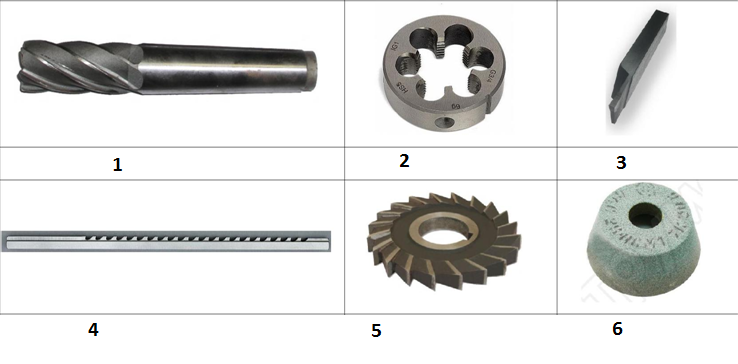 А ПлашкаБ Протяжка шпоночнаяВ Фреза дисковаяГ Шлифовальный кругД Резец токарный отрезнойЕ Фреза концеваяСоотнесите описание и название металла:Установите последовательность основных стадий металлургического переделаВыплавка сталиВыплавка чугунаПолучение слитков (заготовок)Подготовка железорудного сырьяПроизводство готового прокатаУстановите последовательность действий для получения отливки Изготовление формыЗаливка металлаОчисткаНагрев металлаСистемы качества, стандартизации и сертификацииАккредитация – это официальное признание в том, что испытательная лаборатория правомочна проводить конкретные испытания документ, который орган по сертификации наделяет орган правом использовать знаки соответствия своей  продукции процесс, устанавливающий правила определения результатов испытанийдокумент, устанавливающий руководящие принципы, характеристики различных видов деятельностиУправление качеством – это часть системы менеджмента качества, направленная на создание уверенности в должном качестве объекта (продукции, процесса, системы)выполнение требований к качествуотслеживание конкретных результатов деятельностиустановление целей в области качестваВ условном обозначении винта, изображённом на рисунке, в спецификации пропущено число ________ 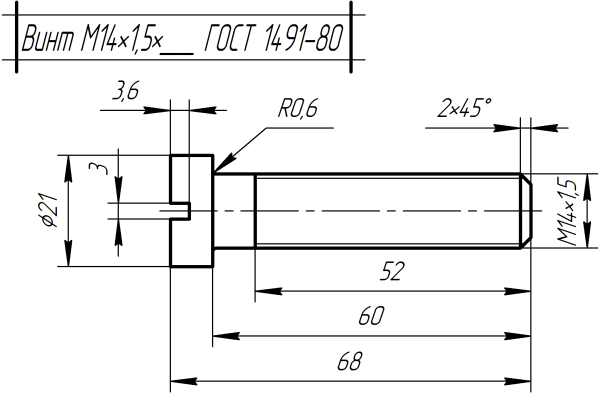 ______________ ________________- отклонение результата измерений от истинного (действительного) значения измеряемой величины.Установить соответствие между эталонами и их назначением:Соотнесите  номера на рисунке  и обозначение размеров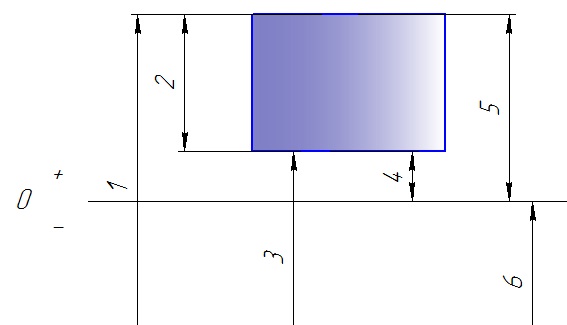 A – dБ - dmaxВ - dminГ - eiД - esЕ- Td Установите порядок разработки стандарта:утверждение и государственная регистрация стандарта;разработка проекта стандарта (окончательной редакции); и представление его на утверждение;организация разработки стандарта;разработка проекта  стандарта (первой редакции);издание стандарта.Установите последовательность жизненного цикла продукциипроизводство или обслуживаниемонтаж и наладкамаркетингупаковка и хранениеутилизацияОхрана труда, безопасность жизнедеятельности, безопасность окружающей средыОсновной задачей охраны труда является:создание и постоянное поддержание здоровых и безопасных условий труда  обеспечение безопасности на производстве ликвидация несчастных случаев на производствеобеспечение выполнения законов об охране трудаСредства для внесения платы за сверхлимитные выбросы (сбросы), отходы  включают в себестоимость продукцииберут из прибыли предприятиявычитают из фонда заработной платы закладывают в стоимость продукцииКоэффициент частоты травматизма для предприятия численностью 2 000 человек, если за анализируемый период произошло 2 несчастных случая оставляет ________Ответ записать числом (например: 1,5 или 4)При разрушении энергосберегающих ламп выделяются опасные для здоровья пары _______________Установите соответствие между видами плакатов и их назначениемСоотнесите силу постоянного тока и его воздействие на организм человека.Установить последовательность доврачебной помощи при тепловом удареПострадавшего необходимо напоить, смочить голову и грудь.Перенести пострадавшего в прохладное место.Немедленно вызвать врача.Уложить пострадавшего так, чтобы голова должна быть выше туловища.Установите последовательность действий во время оказания первой медицинской помощи при сильном артериальном кровотеченииналожить кровоостанавливающий жгутнаписать записку с указанием даты, часа наложенияприжать артерию к костным выступамвызвать скорую помощьЭкономика и правовое обеспечение профессиональной деятельности Производственная мощность предприятия определяется по … установленному плану выпуска продукции;количеству и составу имеющегося оборудования;численности промышленно-производственного персонала; мощности ведущих цехов предприятия.условия действительности гражданско-правового договорадобровольность воли изъявления сторон, наличие дееспособностисоблюдение формы договора, обязательность присутствия третьей стороны при заключенииотсутствие консесуальностиобязательность заключения договораПрибыль предприятия за отчетный год составила 2340 тыс. руб., численность работников – 153 чел., стоимость основных фондов – 3865 тыс.руб. Фондовооруженность труда составит _______ тыс. руб.Сумма указывается с помощью чисел, например: 14 или 12,56Срок испытания для вновь принятого работника не может превышать ____ месяцев, а для руководителей организаций  и их заместителей ________ месяцевОтвет указывается с помощью чисел, например: 14 или 1 Установите соответствие между терминами и их определениямиУстановите  соответствие между видами стажа и их содержанием (определением):Установите последовательность расчета себестоимости:Производственная себестоимость (себестоимость готовой продукции) Технологическая себестоимость Цеховая себестоимостьПолная себестоимость, или себестоимость реализованной (отгруженной) продукцииУстановите порядок заключения трудового договора. наступление испытательного срока,  подача письменного заявления работником, знакомство работника с условиями труда и оплаты,предъявление соискателем необходимых документов, конкурс документов  претендентов,приказ работодателя о приеме на работу,подписание трудового договора.Вариативная часть тестовых заданийИсследование материаловМеханические свойства характеризуют  сопротивление материала к химическому взаимодействию с другими телами. сопротивление материала действию приложенных к нему внешних нагрузок состояние материала и его отношение к различным физическим воздействиям способность материала к технологическим операциям в процессе изготовления изделияПолиморфными называют  металлы, которыеизменяют тип кристаллической решетки под действием внешних условийимеют разные свойства в разных направлениях испытания  существуют в разных агрегатных состояниях состоят из зерен разного химического составаЦель термической обработки – изменение химического состава для получения заданных механических свойствформы для получения заданных механических свойствструктуры для получения заданных механических свойствфактуры для получения заданных механических свойствВ марке 60Х2СМФ содержится около 2 %  хрома кремнияуглерода свинцаПри испытании на твердость по Виккерсу индентором является ________________       __________________Испытание на ударную вязкость проводятся на приборе, который называется __________   _________________________ - это изучение структуры материалов визуально или с помощью простейших оптических приборов с увеличением до 100 крат Соотнесите название железоуглеродистого сплава и фотографию его структурыУстановите соответствие между методами неразрушающего контроля и действиями, на котором они основаны Установите соответствие  между параметрами и названием метода определения твердости  Установите последовательность определения твердости по Бринеллю измерение диагонали отпечатка  подготовка поверхности образца к испытанию, выбор нагрузки и диаметра шарика проведение вдавливания индентора в поверхность образца определение числа твердости по формуле, подставляя значения нагрузки, диаметра индентора и диагонали отпечаткаРасположите структуры железоуглеродистых сплавов в порядке увеличения содержания в них углерода.А  Б 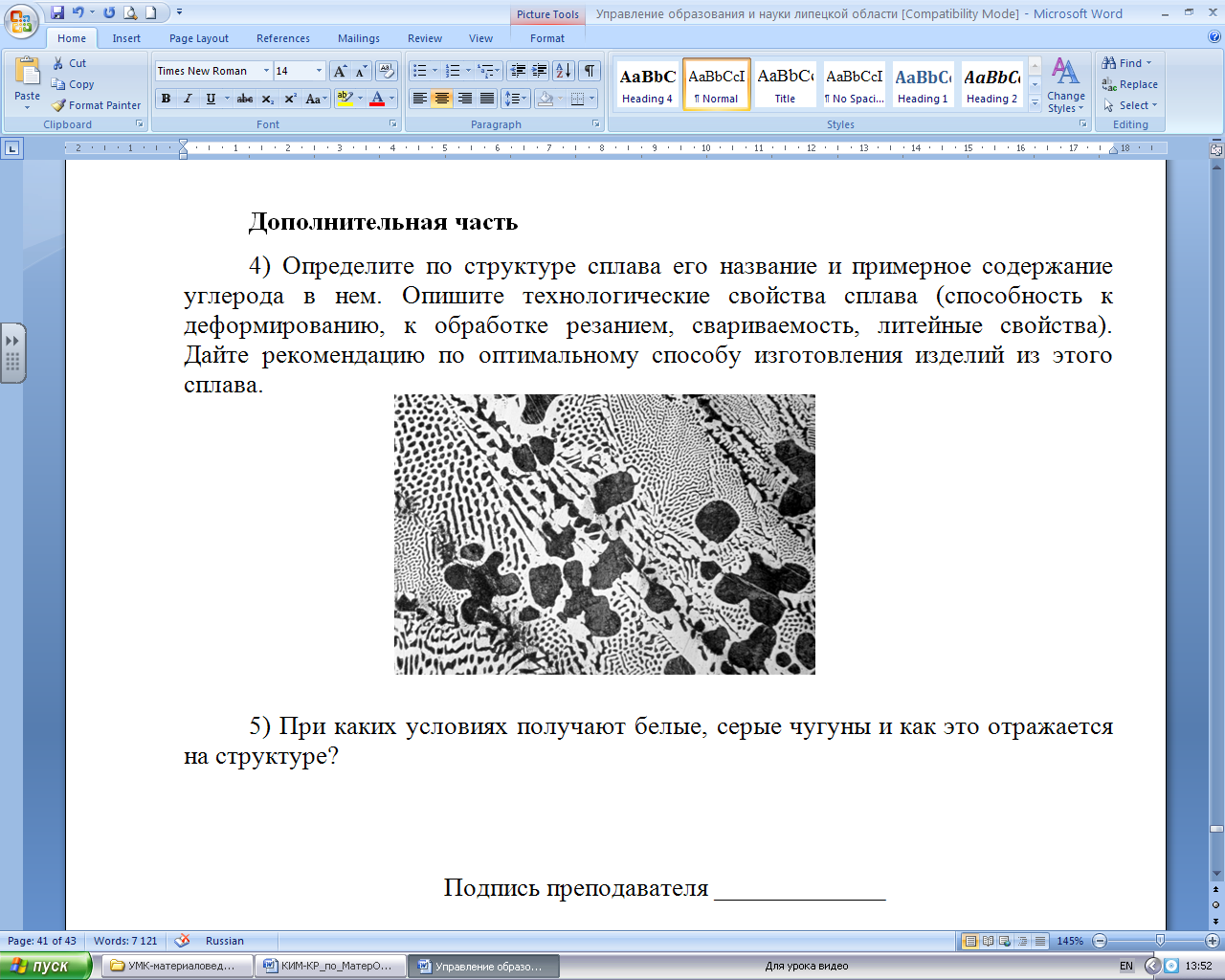 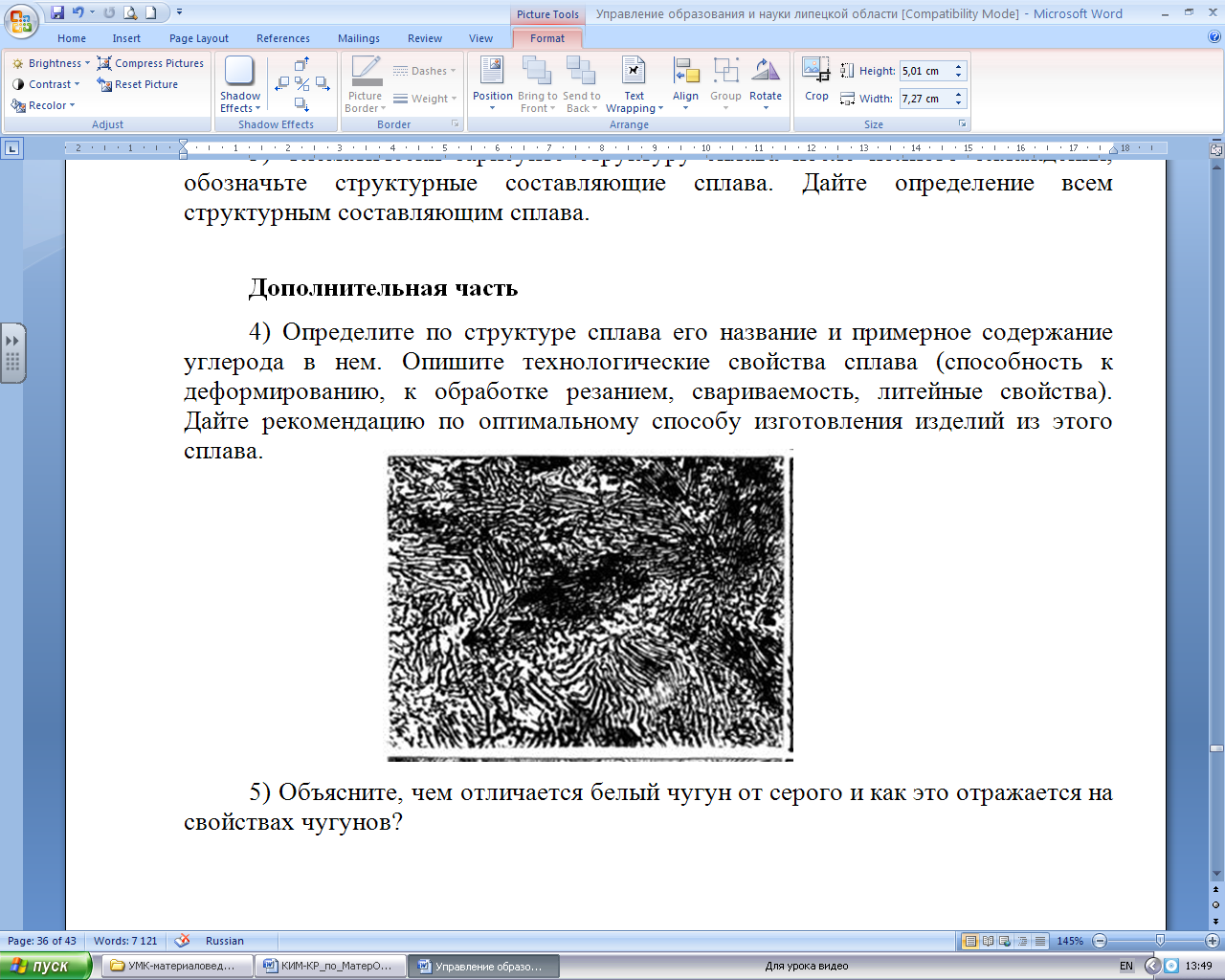 В   Г  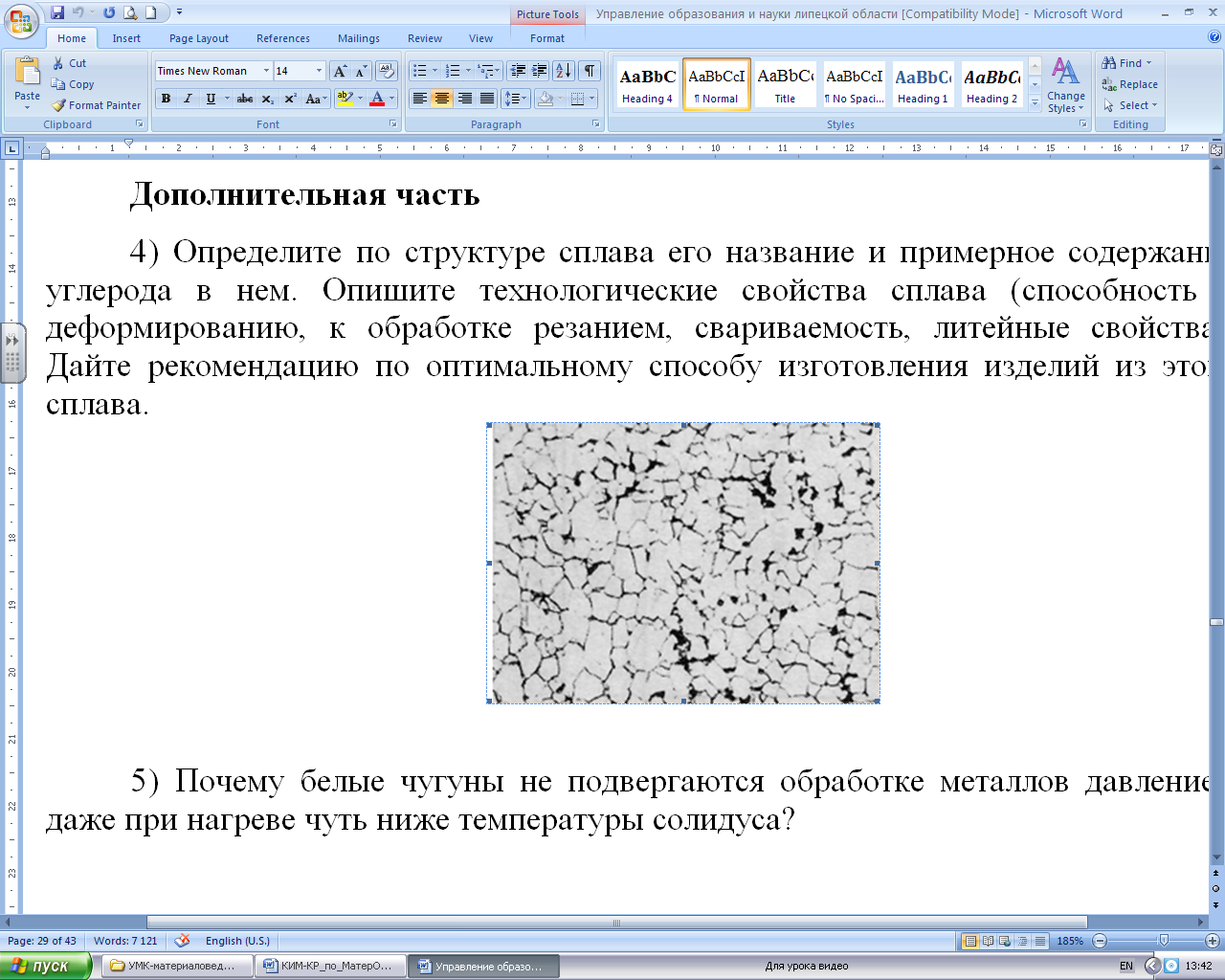 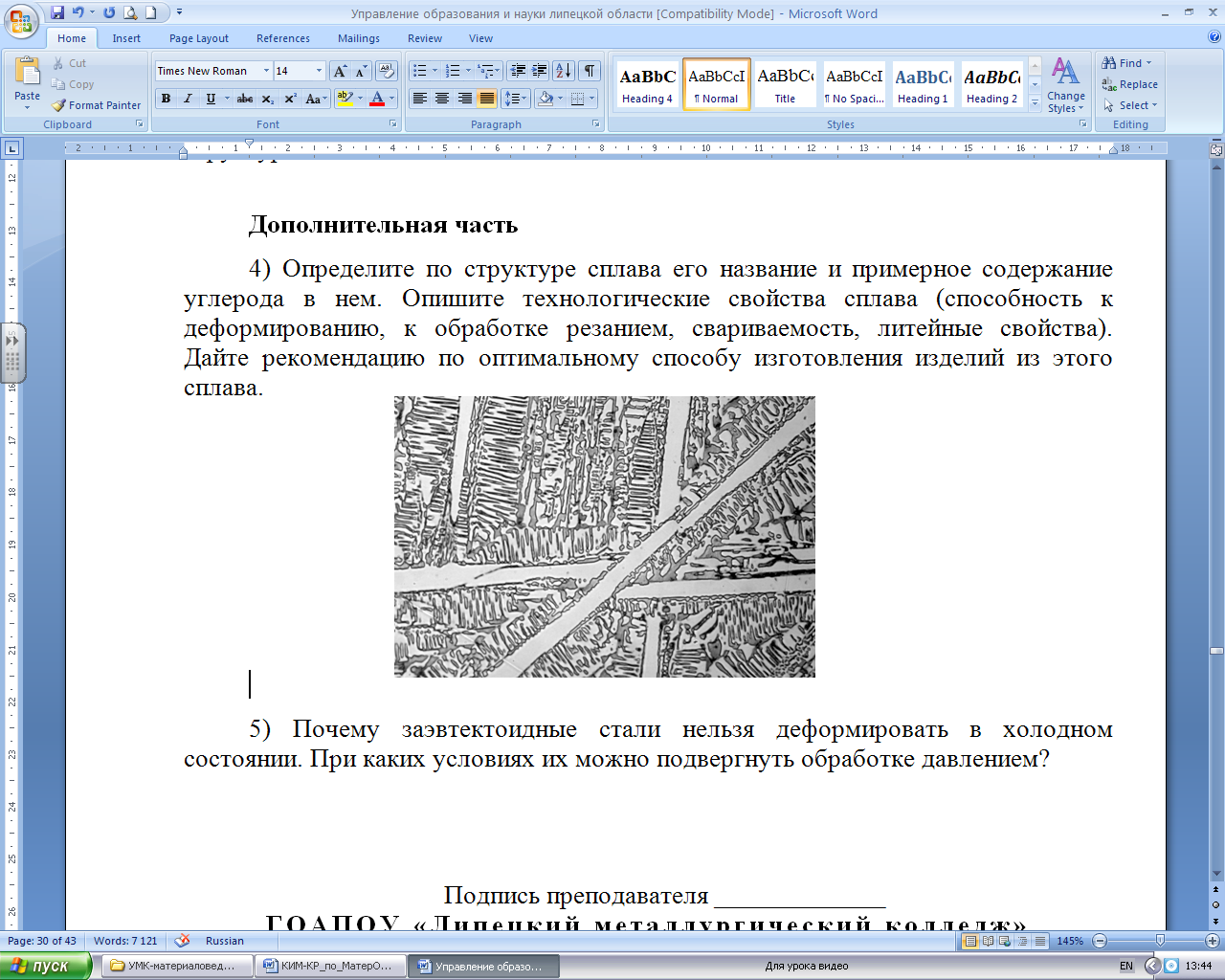  Д    Е  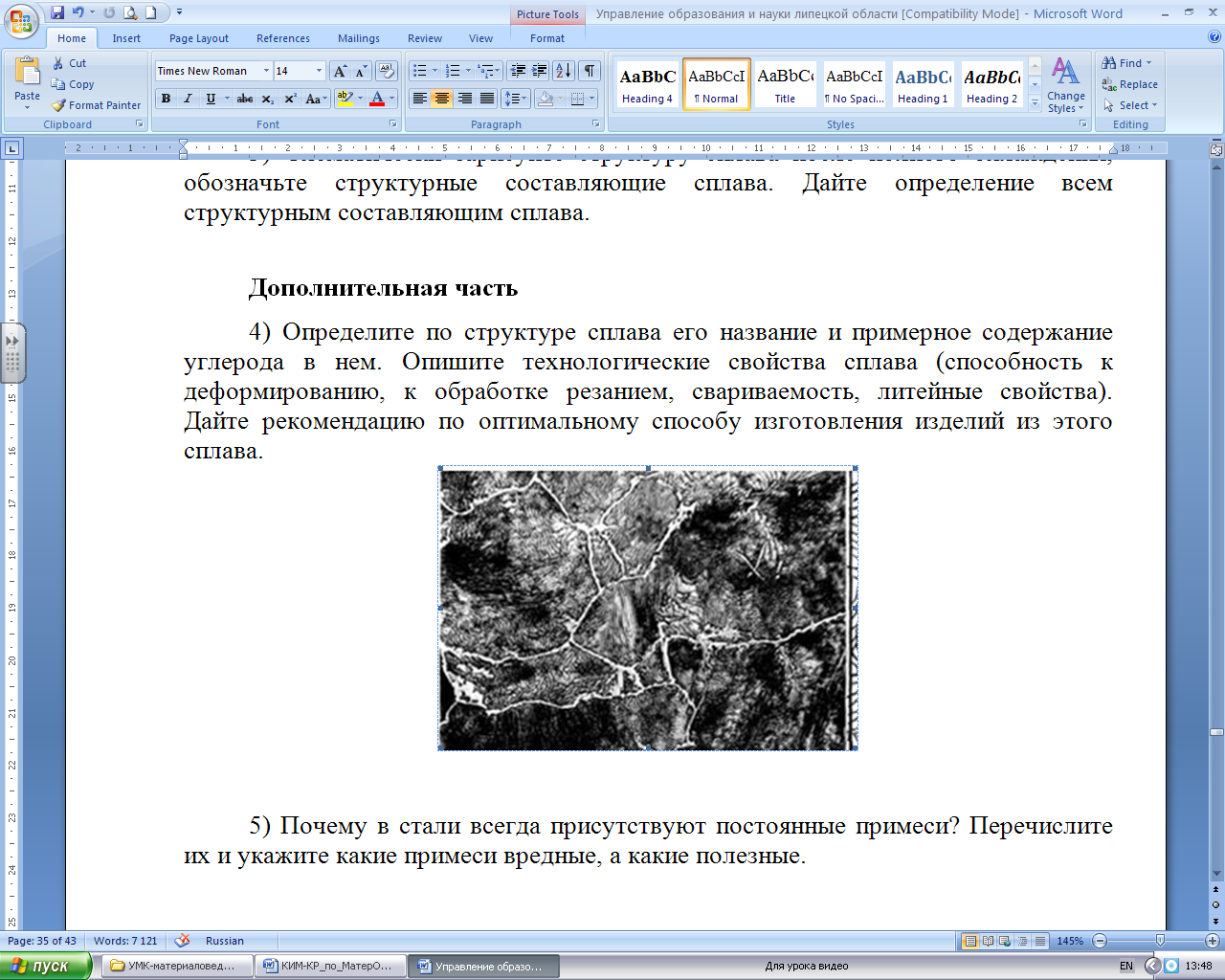 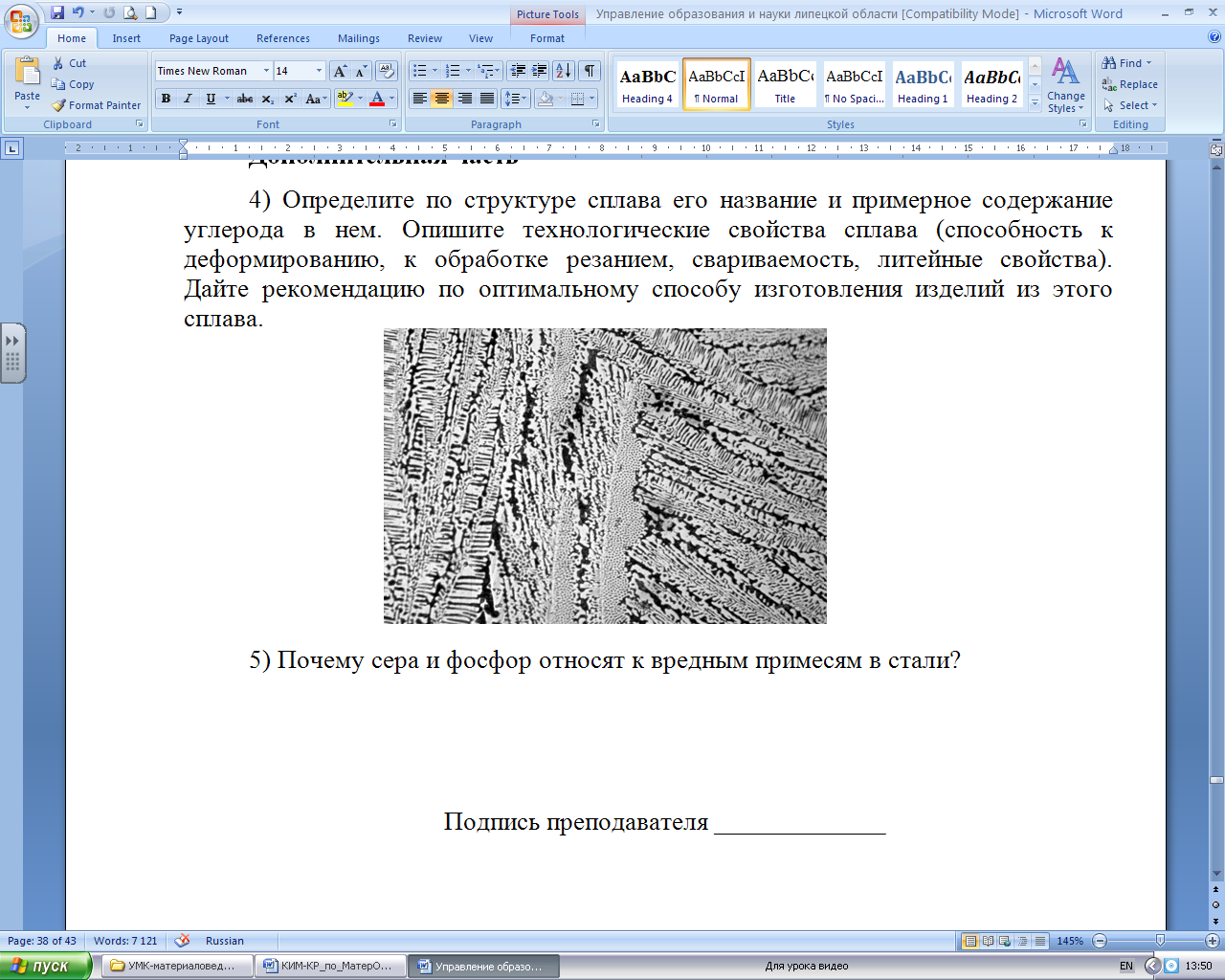 Ж 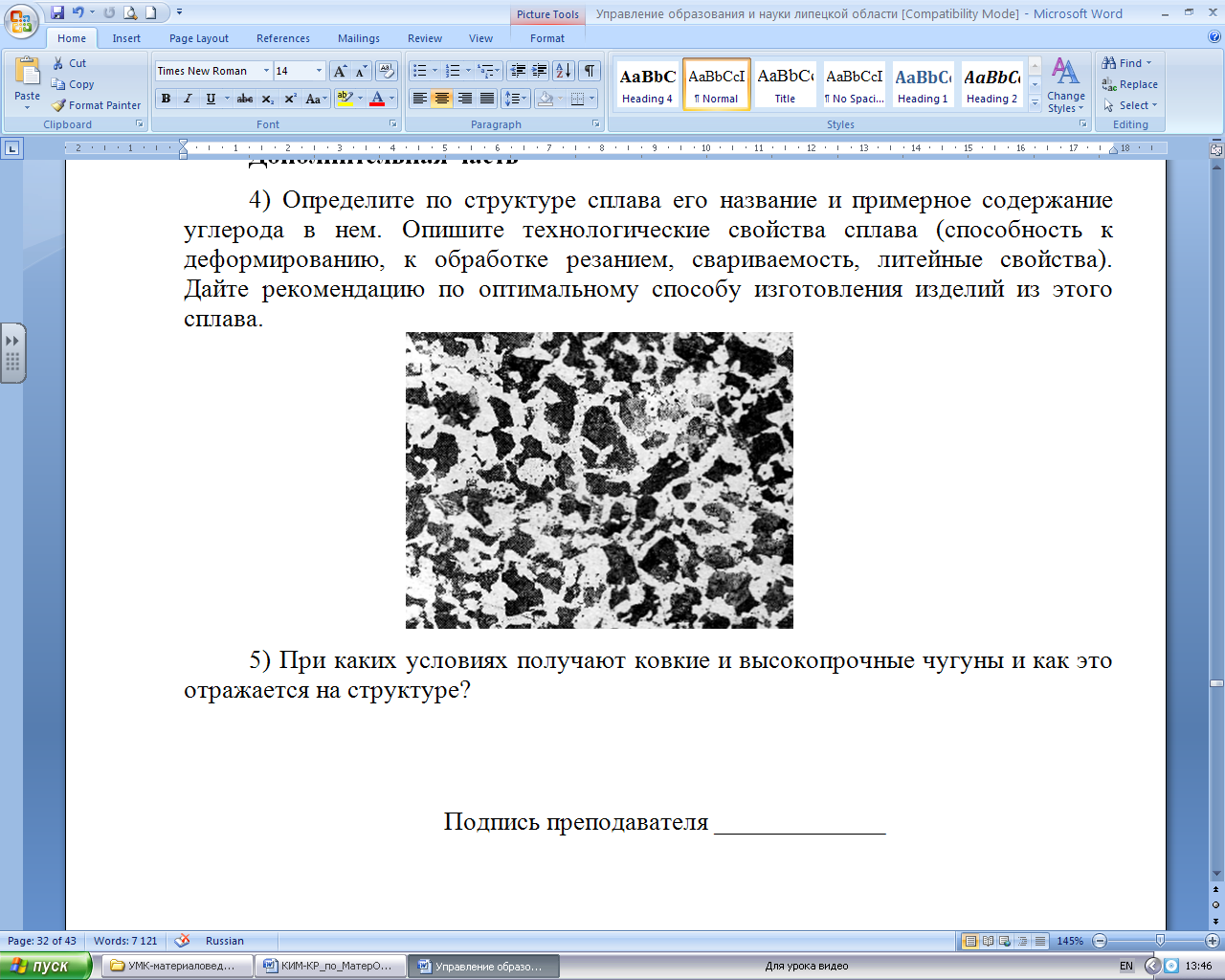 Установите последовательность приготовления микрошлифовпромывкаполированиевырезка образца из исследуемого объектатравлениешлифованиеХимические и физико-химические методы анализа График зависимости оптической плотности раствора от концентрации (калибровочный график)1) 2) 3)   4) Сила электролита усиливается в ряду:1) HI, HBr, HF2) H2O, HCl, H2S3) H2O, H2S, HI4) KI, HI, HFВ растворах слабых электролитов с ростом концентрацииповышается степень диссоциации молекул электролитастепень диссоциации молекул электролита не изменяетсястепень диссоциации молекул электролита кратковременно повышается и снова падаетпонижается степень диссоциации молекул электролита_____________  анализ основан на непрерывно контролируемом процессе постепенного добавления одного раствора к другому В уравнении реакции H2SO4(изб.)+КОH=KHSO4+H2O число эквивалентов  серной кислоты равно ________ (Ответ записывается в числовой форме, например 30 или 5)Краткое ионное уравнение  H++OH-→ H2O  соответствует методу _______Соотнесите групповой реактив и аналитическую группуУстановите соответствие между физико-химическими методами и их сущностью:Соотнесите посуду, применяемую при титриметрическом анализе,  ее описаниюУстановите последовательность проведения основных операций гравиметрического анализа методом осаждения: растворение пробы фильтрование и промывание осадкавысушивание осадка взятие навески проведение реакции осаждения взвешиваниеУстановите последовательность действий при анализе сплавов: Отбор лабораторной средней пробыУпаковка проб, хранение, документация Анализ пробы Отбор первичной средней пробы Оценка результатов анализаРасположите кислоты в порядке возрастания их силы:1) H2SO42) H3PO43) HClO44) HNO2Расположите металлы в порядке возрастания их стандартных потенциалов:1) Медь2) Олово3) Цинк4) НикельТеплотехника, топливо и печи Конвективным называют теплообмен, при которомпередача тепла от одних частей тела к другим осуществляется без заметного перемещения частицдвижущаяся жидкость или газ переносит тепло из более нагретых областей в менее нагретыеэнергия передается электромагнитными волнами определенной длиныдвижущаяся жидкость или газ переносит тепло из менее нагретых областей в более нагретыепередача тепла от одних частей тела к другим осуществляется с заметным перемещением частицК естественным видам топлива относятся древесина, кокс, бензин, торф, природный газ уголь, древесина, керосин, природный газ природный газ, уголь, нефть, торф, древесина  керосин, уголь, торф, мазутКонвективный теплообмен происходит при взаимодействии окислительных газов с Fe и легирующими элементами передаче тепла от одних частей тела к другим без заметного перемещения частиц  излучении электромагнитных волндвижении слоев жидкости или газаСодержание  азота в воздухе больше чем  кислорода, в ______ разОтвет записать  в виде числаТеплота сгорания условного топлива ___________ кДж/кгОтвет записывается в числовой форме, например: 30 или 5________________________ - это свойство материала   противостоять  длительному воздействию высоких температурУстройствами для утилизации тепла являются: в мартеновской печи -  ______________,  в методической печи -  _________________Соотнесите части топлива с химическим составом:Соотнесите виды топлива и его классификационный признак:Установите соответствие между огнеупорным материалом и названием его  классаРасположите газы по степени убывания теплоты сгорания газообразного топливагенераторный природный доменный  коксовый Установите последовательность тепловой работы печи:сжигание топлива;  внутренняя теплопередача от поверхности металла к сердцевине; движение печных газов; внешняя теплопередача то печных газов на поверхность металла;Установите последовательность расчета горения топлива:  Расчет рабочей массы топлива Определение расхода воздуха   Определение расхода кислорода Определение количества и состава продуктов горения         Определение действительной температуры горения Определение теплоты сгорания топлива  Определение калориметрической температуры горения Расположите виды топлива по возрастанию теплотворной способности: мазут  газ природныйуголь каменный торф уголь антрацит  дрова высушенныеПеревод профессионального текста (сообщения)Английский языкMister Director,We inform you that our integrated plant is one of the largest Russian enterprises of complete metallurgical cycle producing quality and high-quality steel. The integrated plant is also the largest producer of stainless steel in Russia.The integrated plant produces a wide range of sizes of metallurgy output: cold pig iron, steel half-finished goods for the further process stage, bar sections and sheet metal made of carbon steels, structural steels, tool steels and corrosion-resistant steel grades, shape steel-rolles stock and rail products.Nuclear power, heavy industry, chemical engineering, power engineering, cars and agricultural machinery industry, ball bearing plants and tube-rolling mills, building, medical equipment, tools are included in the list of areas where our production may be used. And this list can be continued.Nowadays the integrated plant is executing a new investment project to produce import substitution goods, namely multistrand ropes.The realization of this project will allow to create new jobs and to produce ropes which have no analog in Russia.In manufacturing process they use the environmentally friendly technology of smelting, external steel treatment and steel casting. The main equipment includes an arc steel furnace with modern gas cleaning, a vacuum degasser, a ladle furnace, a continuous casting machine.The quality check and the chemical analysis of the products are held in a certification accredited central factory laboratory.  We’ll be glad to see you here.We hope our further cooperation to be long and mutually beneficial.Faithfully yours,Questions.What casting methods are used in the enterprise?Немецкий языкSehr geehrte Herr Direktor!Wir teilen Ihnen mit, dass unser Kombinat, mit vollen metallurgischen Zyklus für die Produktion von Edel-und Qualitätstählen, eines der größten in Russland ist. Es ist auch der größte Hersteller von rostfreiem Stahl in Russland.Das Kombinat arbeitet eine breite Sortiment von Produkten der metallurgischen Betrieb aus:	Hochofeneisen, stählerne Halbwaren für weitere Aufarbeitung ; Stab- undBlechwalzerzeugnisse aus unlegierte, Konstruktionenwerkzeuge und korrosionsfeste Stahlsorte , Formstahl und Schienenerzeugnisse.Die Atomenergetik, schwere, chemische, Energie -, Automobil-und landwirtschaftliche Maschinenbau, Lagerung- und Rohrwalzwerke, Bau, medizinische Ausrüstung und Geräte - das ist unvollständige Liste der Produktanwendung unseres Kombinates. Zurzeit implementiert unser Kombinat ein neues Investitionsprojekt zur Herstellung von importersetzenden Produkten - mehrlitzige Trosse.Dieses Projekt wird neue Arbeitsplätze schaffen und neue Trosseerzeugnisse, die keiner Analog in Russland hat, produzieren lassen.Bei der Produktion wird die umweltfreundliche Technologie der Verhüttung, Metallbehandlung und Stahlguß verwandt.Die Haupteinrichtung sind ein Lichtbogenstahlschmelzofen mit moderner Gasreinigung, eine Entgasungseinrichtung, ein Pfannenofen, ein Stranggussanlage.Die Gießerei umfasst als Eisengießerei Werkstatt, Abteilung Stahl-und ne-Gussteile Sonderlegierungen, auch die Bereiche Spritzguss, Gießen in Metallform, flüssigen Aluminium-Legierungen Stanzen und vorbildliche Produktion.Die Qualität und die Chemische Analyse der hergestellte Produkte werden in dem zertifizierende und akkreditierende Betriebslabor mit den Methoden der aggressiven und non- aggressiven Prüfung, Visuell-Mess - Eindringprüfung, Ultraschall und des hydrostatischen Druckes überprüft. Technologische Prozesse von Schmelzen, Gießen, Wärmebehandlung des Stahlguss wurden mit dem Hauptwerkstoffunternehmen «Zwetmasch» abgesprochenWir hoffen auf eine langfristige und gegenseitig vorteilhafte Zusammenarbeit.Mit freundlichen Grüßen.A. W. PetrovВопросы:Welche Weise des Gusses wird im Kombinat verwandt?Задание по организации работы коллективаЗадача 1. Определите договорную цену единицы продукции, если предприятие за год выпустило 100 тыс.шт. продукции, затратив на ее производство 510 млн. руб. Уровень рентабельности составляет  35%.Задача 2. ИП Иванов М.А. заключил договор с фирмой ООО «УралМет» на поставку продукции. Договор №18 от 22.01.2018г. (с договором имеются платёжный документ об уплате изделия и паспорт заказа), срок  установки 22.02.2018г. на сумму 60000 рублей. В назначенный срок продукция так и не была поставлена. При обращении в фирму Иванову М.А. переносили сроки сначала на 28.02.2018 г, потом на 05.03.2018 г, но обещания так и не были выполнены. Производственный процесс у ИП Иванова должен начаться 10.03.2018. Поэтому продукция должна быть поставлена до этой даты.  За нарушение сроков поставки продукции М.А. Иванов намерен уменьшить цену выполненной работы на 5000 рублей и требовать уплаты  неустойки в размере 2% от стоимости поставки за каждый день просрочки. Юридический адрес ИП  М.А. Иванов:  г. Челябинск, ул. Ленина, д.15, тел. 775-35-68ООО «УралМет» генеральный  директор  П.П. Морозов.Составьте претензию, используя шаблон.___________________________Я,________________________________________________________________________________________________________________________________________________________________________________________________________________________________________________________________________________________________________________________________Руководствуясь статьями  27 и 28 закона РФ «О защите прав потребителей» прошу ____________________________________________________________________________________________________________________________________________________________________ ____________________________________________________________________________________________________________________________________________________________________Предупреждаю Вас о том, что за каждый день просрочки  исполнения моего требования, свыше установленного мною срока, Вы обязаны уплатить мне неустойку ________________Ответ прошу сообщить в письменной форме. В случае отклонения моей претензии я буду вынужден (а) обратиться в суд за защитой своих прав потребителя, и кроме вышеуказанного я буду требовать возмещения понесенных мной  убытков и компенсации морального вреда причиненного нарушением прав потребителя  на основании ст.15 закона РФ «О защите прав потребителей». Приложения:_________________Задание инвариантной  части практического  задания II уровняЗадание 4. Провести исследования материалов с применением средств измерения и контроля качества продукции (всего35баллов).Задача 4.1 По предложенному химическому составу определить марку материала и  дать его характеристику (всего10 баллов – по 5 баллов на каждый образец).Протокол № 1Протокол № 2Задача 4.2 С использованием металлографического микроскопа РВ-34 распознать и классифицировать материалы по внешнему виду, происхождению, свойствам (всего10баллов– по 5 баллов на каждый образец).Протокол № 3Протокол № 4Задача 4.3 По эскизам микроструктур металлов и сплавов обнаружить дефекты и предложить методы их предупреждения и устранения (10баллов– по 5 баллов на каждый образец).Протокол № 5Протокол № 6Задача 4.4 Определить механические характеристики металлов и сплавов на основе измерения твердости поверхности с использованием твердомера динамического малогабаритного ДТМ-3 (5баллов).Протокол № 7Задание вариативной  части практического  задания II уровняЗадание №5 Профессиональное (всего 35 баллов)5.1 Решить практическую задачу по специальности (15 баллов)5.2. Разработать технологический процесс производства продукта по специальностям 22.02.01 «Металлургия черных металлов», 22.02.03 «Литейное производство черных и цветных металлов», 22.02.05 «обработка металлов давлением» (20 баллов)ВедомостиВЕДОМОСТЬоценок результатов выполнения  тестового задания I уровня  «Тестирование»Областной олимпиады профессионального мастерства студентовпо специальностям среднего профессионального образованияв 2018 году Профильное  направление  Всероссийской олимпиады
 УГС СПО 22.00.00 «Технологии материалов» Специальности СПО 22.02.01 «Металлургия чёрных металлов», 22.02.03 «Литейное производство чёрных и цветных металлов», 22.02.05 Обработка металлов давлением Этап Всероссийской олимпиады  II этап - региональный Дата выполнения задания «____» ___________ 20___г.Член жюри  ______________________________________________________________фамилия, имя, отчество, место работы__________ (подпись члена жюри)ВЕДОМОСТЬоценок результатов выполнения  практического задания I уровня  «Перевод профессионального текста»Областной олимпиады профессионального мастерства студентовпо специальностям среднего профессионального образованияв 2018 году Профильное  направление  Всероссийской олимпиады
 УГС СПО 22.00.00 «Технологии материалов» Специальности СПО 22.02.01 «Металлургия чёрных металлов», 22.02.03 «Литейное производство чёрных и цветных металлов», 22.02.05 Обработка металлов давлением Этап Всероссийской олимпиады  II этап - региональный Дата выполнения задания «____» ___________ 20___г.Член жюри  ______________________________________________________________фамилия, имя, отчество, место работы__________ (подпись члена жюри)ВЕДОМОСТЬоценок результатов выполнения  практического задания I уровня  «Задание по организации работы коллектива»Областной олимпиады профессионального мастерства студентовпо специальностям среднего профессионального образованияв 2018 году Профильное  направление  Всероссийской олимпиады
 УГС СПО 22.00.00 «Технологии материалов» Специальности СПО 22.02.01 «Металлургия чёрных металлов», 22.02.03 «Литейное производство чёрных и цветных металлов»,  22.02.05 Обработка металлов давлением Этап Всероссийской олимпиады  II этап - региональный Дата выполнения задания «____» ___________ 20___г.Член жюри  ______________________________________________________________фамилия, имя, отчество, место работы__________ (подпись члена жюри)ВЕДОМОСТЬоценок результатов выполнения  заданий I уровня Областной олимпиады профессионального мастерства студентовпо специальностям среднего профессионального образованияв 2018 году Профильное  направление  Всероссийской олимпиады
 УГС СПО 22.00.00 «Технологии материалов» Специальности СПО 22.02.01 «Металлургия чёрных металлов», 22.02.03 «Литейное производство чёрных и цветных металлов», 22.02.05 Обработка металлов давлением Этап Всероссийской олимпиады  II этап - региональный Член жюри ______________________________________________________________фамилия, имя, отчество, место работы__________ (подпись члена жюри) ВЕДОМОСТЬоценок результатов выполнения задания II уровняОбластной олимпиады профессионального мастерства студентовпо специальностям среднего профессионального образованияв 2018 году Профильное направление Всероссийской олимпиады  УГС СПО 22.00.00 «Технологии материалов» Специальности СПО 22.02.01 «Металлургия чёрных металлов», 22.02.03 «Литейное производство чёрных и цветных металлов»,  22.02.05 Обработка металлов давлением Этап Всероссийской олимпиады  II этап - региональный Дата выполнения задания «____» ____________ 20___г.Член жюри ______________________________________________________________фамилия, имя, отчество, место работы__________ (подпись члена жюри)СВОДНАЯ ВЕДОМОСТЬоценок результатов выполнения профессионального комплексного задания Областной олимпиады профессионального мастерства студентов по специальностям среднего профессионального образования  в 2018 году Профильное направление Всероссийской олимпиады  УГС СПО 22.00.00 «Технологии материалов» Специальности СПО 22.02.01 «Металлургия чёрных металлов», 22.02.03 «Литейное производство чёрных и цветных металлов», 22.02.05 Обработка металлов давлением Этап Всероссийской олимпиады  II этап - региональный «_____»_________________2017Методические материалыАдаскин А.М. Материаловедение  и технология материалов: учебное пособие для студентов СПО / А.М. Адаскин, В.М. Зуев – С. Петербург: Лань, 2010. – 336с.Айзатулов Р.С, Харлашин П.С, Протопопов Е.В, Назюта Л.Ю, Теоретические основы сталеплавильных процессов - М: «МИСИС», 2004Бойцов В. В., Трофимов И. Д. Горячая объемная штамповка: учеб.для СПТУ. – 2-е изд., перер. и доп. – Высш. Школа., 1988. – 264 с. : ил.Бровман М.Я, Непрерывная разливка стали - М: «ЭКОМЕТ», 2007Василевский П.Ф. Технология стального литья. М.: Машиностроение, 2006Вдовин К.Н, Колесников Ю.А, Основы производства стали - Магнитогорск: ИЦ МГТУ, 2005Вишневецкий Ю.Т. Материаловедение: учебник для технических колледжей / Ю.Т. Вишневецкий.- 4-е изд. – М: Дашков и КО, 2009. – 670сГражданский кодекс,- М.,2007.Двоеглазов Г.А. – Материаловедение: учебник для СПО. – н/Д:Феникс, 2015.-445с.Диомидов, Б. Б. Технология прокатного производства. [Текст]/ / Б. Б.        Диомидов. –М.:Oson.ru, 2012. -245c.Дукмасов В.Г, Агеев Л.М, Состояние и развитие технологий и оборудования в мировой чёрной металлургии - Челябинск: изд. ЮУрГУ, 2002Жиделева В.В., Ю.Н. Каптейн. Экономика предприятия. Учебное пособие. М., ИНФРА-М, 2000 г.Иванова Г.Н. Microsoft Office 2007 – М: Эксмо, 2007-336с.Ипполитов Е.Г. Артемов Н.В. Физическая химия, М.: Академия, 2005. Ищенко А.А. Аналитическая химия. М. Академия, 2006 г.Кейлер В.А. Экономика   предприятия.   М.,      ИНФРА-М.  Новосибирск.  НГАЭиУ. Сибирское соглашение. 2000 г.Константинов, И. Л. Основы технологических процессов обработки металлов давлением. [Текст]/И. Л. Константинов. – М.; ИНФРА, 2016. – 487 с.Константинов, И. Л. Прокатно – прессово – волочильное производство. [Текст]/И. Л. Константинов. – М.; ИНФРА, 2015. – 511 с.Конституция РФ,- М.,2005.Кудрин В.А, Теория и технология производства стали - изд. «МИР», 2003Кузьминцев В. Н. Ковка на молотах и прессах. М., 1985.Лифиц И.М. Основы стандартизации, метрологии, сертификации:учебник.-М.:Юрайт, 2001. Материаловедение и технология конструкционных материалов: уч. пособие для вузов / О.С. Комаров, В.Н. Ковалевский, Л.Ф. Керженцева, под общей редакцией О.С. Комарова – 3-е изд., исп. и доп. – Минск: Новое знание, 2009. – 670с.Материаловедение: Учебник для ВУЗов, обучающих по направлению подготовки и специализации в области техники и технологии / Б.Н. Арзамасов, В.И. Макарова, Г.Г. Мухин и др. – 5-е изд., стереотип. – М.: Изд-во МГТУ им. Н.Э. Баумана, 2003. – 646с.: ил.Никифоров А.Д., Бакиев Т.А. Метрология стандартизация и сертификация.-: Высшая школа, 2002.Рябов А.В, Чуманов И.В, Шишимиров М.В, Современные способы выплавки стали в дуговых печах - М: «Теплотехник», 2007Семенов Е. И. Ковка и объемная штамповка. М., 1972.Солнцев Ю.П. Материаловедение: учебник для студентов СПО / Ю.П. Солнцев, С.А. Вологжанина – М: Академия, 2007.-492 с.Титов Н.Д., Степанов Ю.А. Технологии литейного производства. М.:, «Машиностроение», 1974Трудовой кодекс,- М.,2008.Ульянов В.А., Гущин В.Н., Чернышов Е.А. – Нагрев и нагревательные устройства – М.: Издательский центр «Академия», 2010.-256с.Шварцман Л.А. Жуховицкий А.А. Начала физической химии для металлургов, М.:Металлургия, 2001Юсипов З. И., Каплин Ю. И. Обработка металлов давлением и конструкции штампов: Учебник для машиностроительных техникумов. 2-е изд., перераб. М.: Машиностроение, 1981 – 272 с.№ п\пНаименование темы вопросовКол-во вопросовФормат вопросовФормат вопросовФормат вопросовФормат вопросовФормат вопросов№ п\пНаименование темы вопросовКол-во вопросовВыбор ответаОткрытая формаВопрос на соответствиеВопрос на установление послед.Макс.балл Инвариантная часть  тестового заданияИнвариантная часть  тестового заданияИнвариантная часть  тестового заданияИнвариантная часть  тестового заданияИнвариантная часть  тестового заданияИнвариантная часть  тестового заданияИнвариантная часть  тестового заданияИнвариантная часть  тестового задания1Информационные технологии в профессиональной деятельности4111112Оборудование, материалы, инструменты4111113Системы качества, стандартизации и сертификации 4111114Охрана труда, безопасность жизнедеятельности, безопасность окружающей среды 4111115Экономика и правовое обеспечение профессиональной деятельности411111ИТОГО:ИТОГО:205Вариативный раздел тестового задания (специфика УГС22.00.00 «Технологии материалов»)Вариативный раздел тестового задания (специфика УГС22.00.00 «Технологии материалов»)Вариативный раздел тестового задания (специфика УГС22.00.00 «Технологии материалов»)Вариативный раздел тестового задания (специфика УГС22.00.00 «Технологии материалов»)Вариативный раздел тестового задания (специфика УГС22.00.00 «Технологии материалов»)Вариативный раздел тестового задания (специфика УГС22.00.00 «Технологии материалов»)Вариативный раздел тестового задания (специфика УГС22.00.00 «Технологии материалов»)Вариативный раздел тестового задания (специфика УГС22.00.00 «Технологии материалов»)1Исследование материалов 712221,92Химические и физико-химические методы анализа 722211,63Теплотехника, топливо и печи 612211,5ИТОГО:ИТОГО:205ИТОГО:ИТОГО:4010№ п\пНаименование темы вопросовКол-во вопросовФормат вопросовФормат вопросовФормат вопросовФормат вопросовФормат вопросовФормат вопросов№ п\пНаименование темы вопросовКол-во вопросовВыбор ответа Кол-во вопросов/макс. балл Открытая формаКол-во вопросов/макс. баллВопрос на соответствиеКол-во вопросов/макс. баллВопрос на установление последовательности Кол-во вопросов/макс. балл Вопрос на установление последовательности Кол-во вопросов/макс. балл Максимальные баллы в сумме  за 4 вопроса Инвариантная часть  тестового заданияИнвариантная часть  тестового заданияИнвариантная часть  тестового заданияИнвариантная часть  тестового заданияИнвариантная часть  тестового заданияИнвариантная часть  тестового заданияИнвариантная часть  тестового заданияИнвариантная часть  тестового задания1Информационные технологии в профессиональной деятельности41/0,11/0,21/0,31/0,4112Оборудование, материалы, инструменты41/0,11/0,21/0,31/0,4113Системы качества, стандартизации и сертификации 41/0,11/0,21/0,31/0,4114Охрана труда, безопасность жизнедеятельности, безопасность окружающей среды 41/0,11/0,21/0,31/0,4115Экономика и правовое обеспечение профессиональной деятельности41/0,11/0,21/0,31/0,411ИТОГО:ИТОГО:2055Вариативный раздел тестового задания (специфика УГС)Вариативный раздел тестового задания (специфика УГС)Вариативный раздел тестового задания (специфика УГС)Вариативный раздел тестового задания (специфика УГС)Вариативный раздел тестового задания (специфика УГС)Вариативный раздел тестового задания (специфика УГС)Вариативный раздел тестового задания (специфика УГС)Вариативный раздел тестового задания (специфика УГС)1Исследование материалов 71/0,12/0,42/0,62/0,81,91,92Химические и физико-химические методы анализа 72/0,22/0,42/0,61/0,41,61,63Теплотехника, топливо и печи 61/0,12/0,42/0,61/0,41,51,5ИТОГОИТОГО2055ИТОГОИТОГО401010№ п/пКритерии оценкиКоличество баллов1.Качество письменной речи0-32.Грамотность0-2ИТОГОИТОГО0-5№п/пКритерии оценкиКоличество баллов1.Правильный ответ на один вопрос0-1ИТОГОИТОГО0-5№Критерии оценкиКоличество баллов1Правильность выбора экономических показателей для расчета0-22Правильность выбора расчетных формул0-23Верность выполнения расчетов 0-14Правильность записи единиц измерения0-1ИТОГОИТОГО0-6№Критерии оценкиКоличество баллов1.Качество  содержания  текста0-1,52.Грамотность0-0,52.Наличие реквизитов документа0-1,23.Соответствие требованиям  оформления0-0,8ИТОГОИТОГО0-4№, Наименование задачиНаличие прикладной  компьютерной программыНаличие  специального оборудованияНаличие специального места выполнения задания4.1 По предложенному химическому составу определить марку материала и дать его характеристику нетнетЛаборатория материаловедения4.2 С использованием металлографического микроскопа РВ-34 распознать и классифицировать материалы по внешнему виду, происхождению, свойствамнетМеталлографический микроскоп РВ-34Типовой комплект учебного оборудования «Изучение микростуктуры углеродистой стали в равновесном состоянии»Типовой комплект учебного оборудования «Изучение микростуктуры углеродистой стали в неравновесном состоянии»Лаборатория материаловедения4.3 По эскизам микроструктур металлов и сплавов обнаружить дефекты и предложить методы их предупреждения и устранениянетТиповой комплект учебного оборудования «Изучение микростуктуры углеродистой стали в равновесном состоянии»Типовой комплект учебного оборудования «Изучение микростуктуры углеродистой стали в неравновесном состоянии»Лаборатория материаловедения4.4 Определить механические характеристики металлов и сплавов на основе измерения твердости поверхности с использованием твердомера динамического малогабаритного ДТМ-3неттвердомер динамический малогабаритныйТДМ-3Образцы сталей и сплавовЛаборатория материаловеденияНаименование задания/задачиНаличиеНаличиеНаличиеНаличиеНаличиеНаименование задания/задачиприкладной  компьютерной программы специального оборудованияспециальных инструментовматериалов специального места выполнения задания 5.1 Расчет показателей и характеристик технологического процессаMS ExcelMS Калькулятор MSWordКомпьютерКалькуляторСправочные материалылаборатория5.2 Разработать технологический процесс производства продукта по специальностям 22.02.01 «Металлургия черных металлов», 22.02.03 «Литейное производство черных и цветных металлов», 22.02.05 Обработка металлов давлением MSWordКомпьютер-лаборатория№ п/п22.00.00 «Технологии материалов»22.00.00 «Технологии материалов»22.00.00 «Технологии материалов»22.00.00 «Технологии материалов»22.02.01Металлургия черных металлов, №355 от 21.04.2014г.22.02.01Металлургия черных металлов, №355 от 21.04.2014г.22.02.03 Литейное производство черных и цветных металлов N 357 от 21 апреля 2014 г22.02.05 Обработка металлов давлением N 359 от 21 апреля 2014 гПК 2.1. Планировать и организовывать собственную деятельность, работу подразделения, смены, участка, бригады, коллектива исполнителей.ОК 1. Понимать сущность и социальную значимость своей будущей профессии, проявлять к ней устойчивый интерес.ОК 2. Организовывать собственную деятельность, выбирать типовые методы и способы выполнения профессиональных задач, оценивать их эффективность и качество.ОК 5. Использовать информационно-коммуникационные технологии в профессиональной деятельности.ОК 8. Самостоятельно определять задачи профессионального и личностного развития, заниматься самообразованием, осознанно планировать повышение квалификации.ПК 2.1. Планировать и организовывать собственную деятельность, работу подразделения, смены, участка, бригады, коллектива исполнителей.ОК 1. Понимать сущность и социальную значимость своей будущей профессии, проявлять к ней устойчивый интерес.ОК 2. Организовывать собственную деятельность, выбирать типовые методы и способы выполнения профессиональных задач, оценивать их эффективность и качество.ОК 5. Использовать информационно-коммуникационные технологии в профессиональной деятельности.ОК 8. Самостоятельно определять задачи профессионального и личностного развития, заниматься самообразованием, осознанно планировать повышение квалификации.ПК 2.1. Осуществлять входной контроль исходных материалов литейного производства в соответствии с технологическим процессом (в том числе с использованием микропроцессорной техники).ОК 1. Понимать сущность и социальную значимость своей будущей профессии, проявлять к ней устойчивый интерес.ОК 2. Организовывать собственную деятельность, выбирать типовые методы и способы выполнения профессиональных задач, оценивать их эффективность и качество.ОК 5. Использовать информационно-коммуникационные технологии в профессиональной деятельности.ОК 8. Самостоятельно определять задачи профессионального и личностного развития, заниматься самообразованием, осознанно планировать повышение квалификации.ПК 2.1. Выбирать соответствующее оборудование, оснастку и средства механизации для ведения технологического процесса. ОК 1. Понимать сущность и социальную значимость своей будущей профессии, проявлять к ней устойчивый интерес.ОК 2. Организовывать собственную деятельность, выбирать типовые методы и способы выполнения профессиональных задач, оценивать их эффективность и качество.ОК 3. Принимать решения в стандартных и нестандартных ситуациях и нести за них ответственность.ОК 5. Использовать информационно-коммуникационные технологии в профессиональной деятельности.ОК 8. Самостоятельно определять задачи профессионального и личностного развития, заниматься самообразованием, осознанно планировать повышение квалификации.ОГСЭ.03. Иностранный языкОГСЭ.03. Иностранный языкОГСЭ.03. Иностранный языкОГСЭ.03. Иностранный языкЗадача Критерии оценкиКритерии оценкиМаксимальный балл - 10 балловПисьменный  перевод текстаКачество письменной речи  Грамотность Качество письменной речи  Грамотность 5 Письменные   ответы на вопросы на иностранном языкеответы на вопросы ответы на вопросы 5 № п/п22.00.00 «Технологии материалов»22.00.00 «Технологии материалов»22.00.00 «Технологии материалов»22.00.00 «Технологии материалов»22.00.00 «Технологии материалов»22.00.00 «Технологии материалов»22.00.00 «Технологии материалов»22.02.01Металлургия черных металлов, №355 от 21.04.2014г.22.02.03 Литейное производство черных и цветных металлов N 357 от 21 апреля 2014 г22.02.03 Литейное производство черных и цветных металлов N 357 от 21 апреля 2014 г22.02.03 Литейное производство черных и цветных металлов N 357 от 21 апреля 2014 г22.02.05 Обработка металлов давлением N 359 от 21 апреля 2014 г22.02.05 Обработка металлов давлением N 359 от 21 апреля 2014 г22.02.05 Обработка металлов давлением N 359 от 21 апреля 2014 гПК 2.1. Планировать и организовывать собственную деятельность, работу подразделения, смены, участка, бригады, коллектива исполнителей.ПК 2.2. Принимать решения в нестандартных ситуациях, возникающих в рамках технологического процесса.ПК 3.2. Участвовать в  обеспечении и оценке экономической эффективности.ПК 3.1. Планировать этапы выполнения производственных работ.ПК 3.2. Организовывать работу исполнителей по производству отливок на отдельном участке.ПК 3.3. Рассчитывать основные технико-экономические показатели работы коллектива.ПК 3.4. Контролировать обеспечение требований охраны труда и техники безопасности и промышленной санитарии для безопасной работы в литейном производстве.ПК 3.1. Планировать этапы выполнения производственных работ.ПК 3.2. Организовывать работу исполнителей по производству отливок на отдельном участке.ПК 3.3. Рассчитывать основные технико-экономические показатели работы коллектива.ПК 3.4. Контролировать обеспечение требований охраны труда и техники безопасности и промышленной санитарии для безопасной работы в литейном производстве.ПК 3.1. Планировать этапы выполнения производственных работ.ПК 3.2. Организовывать работу исполнителей по производству отливок на отдельном участке.ПК 3.3. Рассчитывать основные технико-экономические показатели работы коллектива.ПК 3.4. Контролировать обеспечение требований охраны труда и техники безопасности и промышленной санитарии для безопасной работы в литейном производстве.ПК 1.1. Планировать производство и организацию технологического процесса в цехе обработки металлов давлением.ПК 1.3. Координировать производственную деятельность участков цеха с использованием программного обеспечения, компьютерных и коммуникационных средств.ПК 1.4. Организовывать работу коллектива исполнителей.ПК 1.6. Рассчитывать и анализировать показатели эффективности работы участка, цеха.ПК 1.7. Оформлять техническую документацию на выпускаемую продукцию.ПК 1.8. Составлять рекламации на получаемые исходные материалы.ПК 1.1. Планировать производство и организацию технологического процесса в цехе обработки металлов давлением.ПК 1.3. Координировать производственную деятельность участков цеха с использованием программного обеспечения, компьютерных и коммуникационных средств.ПК 1.4. Организовывать работу коллектива исполнителей.ПК 1.6. Рассчитывать и анализировать показатели эффективности работы участка, цеха.ПК 1.7. Оформлять техническую документацию на выпускаемую продукцию.ПК 1.8. Составлять рекламации на получаемые исходные материалы.ПК 1.1. Планировать производство и организацию технологического процесса в цехе обработки металлов давлением.ПК 1.3. Координировать производственную деятельность участков цеха с использованием программного обеспечения, компьютерных и коммуникационных средств.ПК 1.4. Организовывать работу коллектива исполнителей.ПК 1.6. Рассчитывать и анализировать показатели эффективности работы участка, цеха.ПК 1.7. Оформлять техническую документацию на выпускаемую продукцию.ПК 1.8. Составлять рекламации на получаемые исходные материалы.ОК 2. Организовывать собственную деятельность, выбирать типовые методы и способы выполнения профессиональных задач, оценивать их эффективность и качество.OK 4. Осуществлять поиск и использование информации, необходимой для эффективного выполнения профессиональных задач, профессионального и личностного развития.ОК 5. Использовать информационно-коммуникационные технологии в профессиональной деятельности.ОК 6. Работать в коллективе и команде, эффективно общаться с коллегами, руководством, потребителями.ОК 7. Брать на себя ответственность за работу членов команды (подчиненных), за результат выполнения заданий.ОК 2. Организовывать собственную деятельность, выбирать типовые методы и способы выполнения профессиональных задач, оценивать их эффективность и качество.OK 4. Осуществлять поиск и использование информации, необходимой для эффективного выполнения профессиональных задач, профессионального и личностного развития.ОК 5. Использовать информационно-коммуникационные технологии в профессиональной деятельности.ОК 6. Работать в коллективе и команде, эффективно общаться с коллегами, руководством, потребителями.ОК 7. Брать на себя ответственность за работу членов команды (подчиненных), за результат выполнения заданий.ОК 2. Организовывать собственную деятельность, выбирать типовые методы и способы выполнения профессиональных задач, оценивать их эффективность и качество.OK 4. Осуществлять поиск и использование информации, необходимой для эффективного выполнения профессиональных задач, профессионального и личностного развития.ОК 5. Использовать информационно-коммуникационные технологии в профессиональной деятельности.ОК 6. Работать в коллективе и команде, эффективно общаться с коллегами, руководством, потребителями.ОК 7. Брать на себя ответственность за работу членов команды (подчиненных), за результат выполнения заданий.ОК 2. Организовывать собственную деятельность, выбирать типовые методы и способы выполнения профессиональных задач, оценивать их эффективность и качество.OK 4. Осуществлять поиск и использование информации, необходимой для эффективного выполнения профессиональных задач, профессионального и личностного развития.ОК 5. Использовать информационно-коммуникационные технологии в профессиональной деятельности.ОК 6. Работать в коллективе и команде, эффективно общаться с коллегами, руководством, потребителями.ОК 7. Брать на себя ответственность за работу членов команды (подчиненных), за результат выполнения заданий.ОК 2. Организовывать собственную деятельность, выбирать типовые методы и способы выполнения профессиональных задач, оценивать их эффективность и качество.OK 4. Осуществлять поиск и использование информации, необходимой для эффективного выполнения профессиональных задач, профессионального и личностного развития.ОК 5. Использовать информационно-коммуникационные технологии в профессиональной деятельности.ОК 6. Работать в коллективе и команде, эффективно общаться с коллегами, руководством, потребителями.ОК 7. Брать на себя ответственность за работу членов команды (подчиненных), за результат выполнения заданий.ОК 2. Организовывать собственную деятельность, выбирать типовые методы и способы выполнения профессиональных задач, оценивать их эффективность и качество.OK 4. Осуществлять поиск и использование информации, необходимой для эффективного выполнения профессиональных задач, профессионального и личностного развития.ОК 5. Использовать информационно-коммуникационные технологии в профессиональной деятельности.ОК 6. Работать в коллективе и команде, эффективно общаться с коллегами, руководством, потребителями.ОК 7. Брать на себя ответственность за работу членов команды (подчиненных), за результат выполнения заданий.ОК 2. Организовывать собственную деятельность, выбирать типовые методы и способы выполнения профессиональных задач, оценивать их эффективность и качество.OK 4. Осуществлять поиск и использование информации, необходимой для эффективного выполнения профессиональных задач, профессионального и личностного развития.ОК 5. Использовать информационно-коммуникационные технологии в профессиональной деятельности.ОК 6. Работать в коллективе и команде, эффективно общаться с коллегами, руководством, потребителями.ОК 7. Брать на себя ответственность за работу членов команды (подчиненных), за результат выполнения заданий.ПМ.02 Организация работы коллектива на производственном участке.ПМ.03. Участие в экспериментальных и исследовательских работах.ПМ.02 Организация работы коллектива на производственном участке.ПМ.03. Участие в экспериментальных и исследовательских работах.ПМ.02 Организация работы коллектива на производственном участке.ПМ.03. Участие в экспериментальных и исследовательских работах.ОП.09. Основы экономики организации ПМ.03 Организация и планирование работы коллектива исполнителей при производстве отливок и обеспечение правил и норм охраны труда и техники безопасности на литейном участке.ОП.09. Основы экономики организации ПМ.03 Организация и планирование работы коллектива исполнителей при производстве отливок и обеспечение правил и норм охраны труда и техники безопасности на литейном участке.ОП.10. Основы экономики организацииОП.11 МенеджментПМ.01 Планирование и организация работы цеха обработки металлов давлениемОП.10. Основы экономики организацииОП.11 МенеджментПМ.01 Планирование и организация работы цеха обработки металлов давлениемЗадание по организации работы коллективаЗадание по организации работы коллективаЗадание по организации работы коллективаЗадание по организации работы коллективаЗадание по организации работы коллективаЗадание по организации работы коллективаЗадание по организации работы коллективаЗадача 1Задача 1Критерии оценкиКритерии оценкиКритерии оценкиКритерии оценкиМаксимальный балл -6 балловпланирование, расчет показателей, определение эффективностипланирование, расчет показателей, определение эффективностиПравильность выбора экономических показателей для расчетаПравильность выбора экономических показателей для расчетаПравильность выбора экономических показателей для расчетаПравильность выбора экономических показателей для расчета2планирование, расчет показателей, определение эффективностипланирование, расчет показателей, определение эффективностиПравильность выбора расчетных формулПравильность выбора расчетных формулПравильность выбора расчетных формулПравильность выбора расчетных формул2планирование, расчет показателей, определение эффективностипланирование, расчет показателей, определение эффективностиВерность выполнения расчетов Верность выполнения расчетов Верность выполнения расчетов Верность выполнения расчетов 1планирование, расчет показателей, определение эффективностипланирование, расчет показателей, определение эффективностиПравильность записи единиц измеренияПравильность записи единиц измеренияПравильность записи единиц измеренияПравильность записи единиц измерения1Задача 2Задача 2Критерии оценкиКритерии оценкиКритерии оценкиКритерии оценкиМаксимальный балл - 4 балловсоздание документа  при помощи компьютерной программы  Microsoft Wordсоздание документа  при помощи компьютерной программы  Microsoft WordКачество  содержания  текстаКачество  содержания  текстаКачество  содержания  текстаКачество  содержания  текста0-1,5создание документа  при помощи компьютерной программы  Microsoft Wordсоздание документа  при помощи компьютерной программы  Microsoft WordГрамотностьГрамотностьГрамотностьГрамотность0-0,5создание документа  при помощи компьютерной программы  Microsoft Wordсоздание документа  при помощи компьютерной программы  Microsoft WordНаличие реквизитов документаНаличие реквизитов документаНаличие реквизитов документаНаличие реквизитов документа0-1,2создание документа  при помощи компьютерной программы  Microsoft Wordсоздание документа  при помощи компьютерной программы  Microsoft WordСоответствие требованиям  оформленияСоответствие требованиям  оформленияСоответствие требованиям  оформленияСоответствие требованиям  оформления0-0,8№ п/п22.00.00 «Технологии материалов»22.00.00 «Технологии материалов»22.00.00 «Технологии материалов»22.00.00 «Технологии материалов»22.00.00 «Технологии материалов»22.02.01 Металлургия черных металлов, №355 от 21.04.2014г.22.02.03 Литейное производство черных и цветных металлов N 357 от 21 апреля 2014 г22.02.03 Литейное производство черных и цветных металлов N 357 от 21 апреля 2014 г22.02.05 Обработка металлов давлением N 359 от 21 апреля 2014 г22.02.05 Обработка металлов давлением N 359 от 21 апреля 2014 гОК 1. Понимать сущность и социальную значимость своей будущей профессии, проявлять к ней устойчивый интерес.ОК 2. Организовывать собственную деятельность, выбирать типовые методы и способы выполнения профессиональных задач, оценивать их эффективность и качество.ОК 3. Принимать решения в стандартных и нестандартных ситуациях и нести за них ответственность.ОК 4. Осуществлять поиск и использование информации, необходимой для эффективного выполнения профессиональных задач, профессионального и личностного развития.ОК 6. Работать в коллективе и команде, эффективно общаться с коллегами, руководством, потребителями.ОК 8. Самостоятельно определять задачи профессионального и личностного развития, заниматься самообразованием, осознанно планировать повышение квалификации. ОК 9. Ориентироваться в условиях частой смены технологий в профессиональной деятельности.ПК 1.4. Анализировать качество сырья и готовой продукции.ПК 1.5. Анализировать причины брака выпускаемой продукции и разрабатывать мероприятия по его предупреждению.ПК 3.3. Оформлять результаты экспериментальной и исследовательской деятельности.ОК 1. Понимать сущность и социальную значимость своей будущей профессии, проявлять к ней устойчивый интерес.ОК 2. Организовывать собственную деятельность, выбирать типовые методы и способы выполнения профессиональных задач, оценивать их эффективность и качество.ОК 3. Принимать решения в стандартных и нестандартных ситуациях и нести за них ответственность.ОК 4. Осуществлять поиск и использование информации, необходимой для эффективного выполнения профессиональных задач, профессионального и личностного развития.ОК 6. Работать в коллективе и команде, эффективно общаться с коллегами, руководством, потребителями.ОК 8. Самостоятельно определять задачи профессионального и личностного развития, заниматься самообразованием, осознанно планировать повышение квалификации. ОК 9. Ориентироваться в условиях частой смены технологий в профессиональной деятельности.ПК 1.2. Анализировать свойства и структуры металлов и сплавов для изготовления отливок.ПК 2.4. Осуществлять контроль за работой приборов и оборудования.ПК 2.5. Анализировать причины образования дефектов и разрабатывать мероприятия по их устранению и исправлению в отливках.ОК 1. Понимать сущность и социальную значимость своей будущей профессии, проявлять к ней устойчивый интерес.ОК 2. Организовывать собственную деятельность, выбирать типовые методы и способы выполнения профессиональных задач, оценивать их эффективность и качество.ОК 3. Принимать решения в стандартных и нестандартных ситуациях и нести за них ответственность.ОК 4. Осуществлять поиск и использование информации, необходимой для эффективного выполнения профессиональных задач, профессионального и личностного развития.ОК 6. Работать в коллективе и команде, эффективно общаться с коллегами, руководством, потребителями.ОК 8. Самостоятельно определять задачи профессионального и личностного развития, заниматься самообразованием, осознанно планировать повышение квалификации. ОК 9. Ориентироваться в условиях частой смены технологий в профессиональной деятельности.ПК 1.2. Анализировать свойства и структуры металлов и сплавов для изготовления отливок.ПК 2.4. Осуществлять контроль за работой приборов и оборудования.ПК 2.5. Анализировать причины образования дефектов и разрабатывать мероприятия по их устранению и исправлению в отливках.ОК 1. Понимать сущность и социальную значимость своей будущей профессии, проявлять к ней устойчивый интерес.ОК 2. Организовывать собственную деятельность, выбирать типовые методы и способы выполнения профессиональных задач, оценивать их эффективность и качество.ОК 3. Принимать решения в стандартных и нестандартных ситуациях и нести за них ответственность.ОК 4. Осуществлять поиск и использование информации, необходимой для эффективного выполнения профессиональных задач, профессионального и личностного развития.ОК 6. Работать в коллективе и команде, эффективно общаться с коллегами, руководством, потребителями.ОК 8. Самостоятельно определять задачи профессионального и личностного развития, заниматься самообразованием, осознанно планировать повышение квалификации. ОК 9. Ориентироваться в условиях частой смены технологий в профессиональной деятельности.ПК 3.2. Осуществлять технологические процессы в плановом и аварийном режимах.ПК 3.3. Выбирать виды термической обработки для улучшения свойств и качества выпускаемой продукции.ПК 3.4. Рассчитывать показатели и коэффициенты деформации обработки металлов давлением.ПК 3.5. Рассчитывать калибровку рабочего инструмента и формоизменение выпускаемой продукции.ПК 3.6. Производить смену сортимента выпускаемой продукции.ОК 1. Понимать сущность и социальную значимость своей будущей профессии, проявлять к ней устойчивый интерес.ОК 2. Организовывать собственную деятельность, выбирать типовые методы и способы выполнения профессиональных задач, оценивать их эффективность и качество.ОК 3. Принимать решения в стандартных и нестандартных ситуациях и нести за них ответственность.ОК 4. Осуществлять поиск и использование информации, необходимой для эффективного выполнения профессиональных задач, профессионального и личностного развития.ОК 6. Работать в коллективе и команде, эффективно общаться с коллегами, руководством, потребителями.ОК 8. Самостоятельно определять задачи профессионального и личностного развития, заниматься самообразованием, осознанно планировать повышение квалификации. ОК 9. Ориентироваться в условиях частой смены технологий в профессиональной деятельности.ПК 3.2. Осуществлять технологические процессы в плановом и аварийном режимах.ПК 3.3. Выбирать виды термической обработки для улучшения свойств и качества выпускаемой продукции.ПК 3.4. Рассчитывать показатели и коэффициенты деформации обработки металлов давлением.ПК 3.5. Рассчитывать калибровку рабочего инструмента и формоизменение выпускаемой продукции.ПК 3.6. Производить смену сортимента выпускаемой продукции.ОП.04. МатериаловедениеПМ.01 Ведение технологического процесса производства черных металлов (чугуна, стали и ферросплавов)ПМ.03 Участие в экспериментальных и исследовательских работахОП.04. МатериаловедениеПМ.01 Подготовка и ведение технологических процессов плавки, литья и производства отливок из черных и цветных металловПМ.02 Контроль за соблюдением технологической дисциплины и эффективным использованием технологического оборудования в литейном производстве чёрных и цветных металловОП.04. МатериаловедениеПМ.01 Подготовка и ведение технологических процессов плавки, литья и производства отливок из черных и цветных металловПМ.02 Контроль за соблюдением технологической дисциплины и эффективным использованием технологического оборудования в литейном производстве чёрных и цветных металловОП.04. МатериаловедениеОП.07. Основы металлургического производстваПМ.03 Подготовка и ведение технологического процесса обработки металлов давлениемОП.04. МатериаловедениеОП.07. Основы металлургического производстваПМ.03 Подготовка и ведение технологического процесса обработки металлов давлениемЗадачаЗадачаКритерии оценкиКритерии оценкиМаксимальный балл35 баллов4.1По предложенному химическому составу определить марку материала и дать его характеристику По предложенному химическому составу определить марку материала и дать его характеристику Верно указана марка сплава – 1,5 баллаДана классификация сплава -1,25по 0,25 каждый параметр:химический состав, содержание углерода, равновесная структура, качество,назначениеОписано влияние легирующих элементов – 0,75Дано применение сплава  – 1,5 Верно указана марка сплава – 1,5 баллаДана классификация сплава -1,25по 0,25 каждый параметр:химический состав, содержание углерода, равновесная структура, качество,назначениеОписано влияние легирующих элементов – 0,75Дано применение сплава  – 1,5 10 баллов: (по 5 баллов за каждый образец)4.2С использованием металлографического микроскопа РВ-34 распознать и классифицировать материалы по внешнему виду, происхождению, свойствамС использованием металлографического микроскопа РВ-34 распознать и классифицировать материалы по внешнему виду, происхождению, свойствамУказаны структурные составляющие – 2 баллаОпределен вид материала – 1 баллНаписана равновесная структура– 2 баллаУказаны структурные составляющие – 2 баллаОпределен вид материала – 1 баллНаписана равновесная структура– 2 балла10 баллов: (по 5 баллов за каждый образец)4.3По эскизам микроструктур металлов и сплавов обнаружить дефекты и предложить методы их предупреждения и устраненияПо эскизам микроструктур металлов и сплавов обнаружить дефекты и предложить методы их предупреждения и устраненияУказаны структурные составляющие – 2 баллаОпределен вид дефекта – 1 баллДаны способы предупреждения и устранения – 2 баллаУказаны структурные составляющие – 2 баллаОпределен вид дефекта – 1 баллДаны способы предупреждения и устранения – 2 балла10 баллов: (по 5 баллов за каждый образец)4.4Определить механические характеристики металлов и сплавов на основе измерения твердости поверхности с использованием твердомера динамического малогабаритного ДТМ-3Определить механические характеристики металлов и сплавов на основе измерения твердости поверхности с использованием твердомера динамического малогабаритного ДТМ-3Выполнен замер твердости – 2 баллаРассчитан предел прочности - 2 баллаДано заключение о соответствии образца заявленным механическим свойствам – 1 баллВыполнен замер твердости – 2 баллаРассчитан предел прочности - 2 баллаДано заключение о соответствии образца заявленным механическим свойствам – 1 балл5 баллов№ п/пХарактеристики ФГОС СПОХарактеристики ФГОС СПОХарактеристики профессионального стандарта (при наличии)Характеристики профессионального стандарта (при наличии)122.02.01 Металлургия черных металлов, №355 от 21.04.2014г.22.02.01 Металлургия черных металлов, №355 от 21.04.2014г.Профессиональный стандарт Специалист по электросталеплавильному производству (утв. приказом Министерства труда и социальной защиты РФ от 3 декабря 2015 г. N 980н)Профессиональный стандарт Специалист по электросталеплавильному производству (утв. приказом Министерства труда и социальной защиты РФ от 3 декабря 2015 г. N 980н)2Ведение технологического процесса производства черных металлов (чугуна, стали и ферросплавов)Ведение технологического процесса производства черных металлов (чугуна, стали и ферросплавов)уровень квалификации - 6уровень квалификации - 63ПК 1.1. Осуществлять технологические операции по производству черных металлов.ПК 1.4. Анализировать качество сырья и готовой продукции.ПК 1.5. Анализировать причины брака выпускаемой продукции и разрабатывать мероприятия по его предупреждению.ПК 1.1. Осуществлять технологические операции по производству черных металлов.ПК 1.4. Анализировать качество сырья и готовой продукции.ПК 1.5. Анализировать причины брака выпускаемой продукции и разрабатывать мероприятия по его предупреждению.Обобщённые трудовые функцииОсуществление обеспечения процесса электросталеплавильного производства шихтовыми, добавочными, заправочными материалами и жидким чугуномОсуществление выплавки стали в дуговой сталеплавильной печиОбобщённые трудовые функцииОсуществление обеспечения процесса электросталеплавильного производства шихтовыми, добавочными, заправочными материалами и жидким чугуномОсуществление выплавки стали в дуговой сталеплавильной печи4МДК.01.02. Управление технологическими процессами производства стали и контроль за нимиМДК.01.02. Управление технологическими процессами производства стали и контроль за нимиМДК.01.02. Управление технологическими процессами производства стали и контроль за нимиМДК.01.02. Управление технологическими процессами производства стали и контроль за нимиЗадание №5Задание №5Задание №5Задание №5Задание №55Задача5.1 Раскисление и легирование сталиКритерии оценкиКритерии оценкиМаксимальный балл - 15 баллов5Задача5.1 Раскисление и легирование сталиДана полная   характеристика стали Дана полная   характеристика стали 3 5Задача5.1 Раскисление и легирование сталиВыполнен расчет содержания элементов в сплавеВыполнен расчет содержания элементов в сплаве3 5Задача5.1 Раскисление и легирование сталиВыполнен расчет раскислителей и легирующих добавок   Выполнен расчет раскислителей и легирующих добавок   6 5Задача5.1 Раскисление и легирование сталиВыполнен расчет содержания элементов в шихте, с учетом угараВыполнен расчет содержания элементов в шихте, с учетом угара3 5.2Разработать технологический процесс производства продукта по специальности 22.02.01 «Металлургия черных металлов» Критерии оценкиКритерии оценкиМаксимальный балл - 20 баллов5.2Разработать технологический процесс производства продукта по специальности 22.02.01 «Металлургия черных металлов» Дана последовательность технологических операцийДана последовательность технологических операций45.2Разработать технологический процесс производства продукта по специальности 22.02.01 «Металлургия черных металлов» Приведено назначение  технологических операцийПриведено назначение  технологических операций45.2Разработать технологический процесс производства продукта по специальности 22.02.01 «Металлургия черных металлов» Перечислено оборудование для обеспечения технологического процессаПеречислено оборудование для обеспечения технологического процесса45.2Разработать технологический процесс производства продукта по специальности 22.02.01 «Металлургия черных металлов» Определены вид контроля и его назначение Определены вид контроля и его назначение 45.2Разработать технологический процесс производства продукта по специальности 22.02.01 «Металлургия черных металлов» Описаны возможные нарушения технологического процессаОписаны возможные нарушения технологического процесса4№ п/пХарактеристики ФГОС СПОХарактеристики ФГОС СПОХарактеристики профессионального стандарта (при наличии)Характеристики профессионального стандарта (при наличии)122.02.03 Литейное производство черных и цветных металлов N 357 от 21 апреля 2014 г22.02.03 Литейное производство черных и цветных металлов N 357 от 21 апреля 2014 гПрофессиональный стандарт Специалист литейного производства в автомобилестроении (утв. приказом Министерства труда и социальной защиты РФ13 октября 2014 г. N 711н)"Специалист по техническому контролю качества продукции" (утв. приказом Министерства труда и социальной защиты РФ от 4 марта 2014 г. N 123н)Профессиональный стандарт Специалист литейного производства в автомобилестроении (утв. приказом Министерства труда и социальной защиты РФ13 октября 2014 г. N 711н)"Специалист по техническому контролю качества продукции" (утв. приказом Министерства труда и социальной защиты РФ от 4 марта 2014 г. N 123н)25.2.1. Подготовка и ведение технологических процессов плавки, литья и производства отливок из чёрных и цветных металлов.5.2.2. Контроль за соблюдением технологической дисциплины и эффективным использованием технологического оборудования в литейном производстве чёрных и цветных металлов.5.2.1. Подготовка и ведение технологических процессов плавки, литья и производства отливок из чёрных и цветных металлов.5.2.2. Контроль за соблюдением технологической дисциплины и эффективным использованием технологического оборудования в литейном производстве чёрных и цветных металлов.уровень квалификации – 3 и 5уровень квалификации – 3 и 53ПК 1.1. Выбирать исходные материалы для производства отливок.ПК 1.2. Анализировать свойства и структуры металлов и сплавов для изготовления отливок.ПК 1.3. Выполнять расчеты, необходимые при разработке технологических процессов изготовления отливок.ПК 1.4. Устанавливать и осуществлять рациональные режимы технологических операций изготовления отливок.ПК 2.1. Осуществлять входной контроль исходных материалов литейного производства в соответствии с технологическим процессом (в том числе с использованием микропроцессорной техники).ПК 2.2. Осуществлять контроль за выполнением технологического процесса производства отливок из чёрных и цветных металлов и сплавов (в том числе с использованием микропроцессорной техники).ПК 2.3. Осуществлять контроль за технологией обработки отливок (в том числе с использованием микропроцессорной техники).причины образования дефектов и разрабатывать мероприятия по их устранению и исправлению в отливках.ПК 1.1. Выбирать исходные материалы для производства отливок.ПК 1.2. Анализировать свойства и структуры металлов и сплавов для изготовления отливок.ПК 1.3. Выполнять расчеты, необходимые при разработке технологических процессов изготовления отливок.ПК 1.4. Устанавливать и осуществлять рациональные режимы технологических операций изготовления отливок.ПК 2.1. Осуществлять входной контроль исходных материалов литейного производства в соответствии с технологическим процессом (в том числе с использованием микропроцессорной техники).ПК 2.2. Осуществлять контроль за выполнением технологического процесса производства отливок из чёрных и цветных металлов и сплавов (в том числе с использованием микропроцессорной техники).ПК 2.3. Осуществлять контроль за технологией обработки отливок (в том числе с использованием микропроцессорной техники).причины образования дефектов и разрабатывать мероприятия по их устранению и исправлению в отливках.Приготовление стержневой и формовочной смеси, изготовление отливокОрганизация и контроль работ по изготовлению отливокКонтроль качества продукции на всех стадиях производственного процессаПриготовление стержневой и формовочной смеси, изготовление отливокОрганизация и контроль работ по изготовлению отливокКонтроль качества продукции на всех стадиях производственного процесса4МДК.01.01. Выбор исходных материалов для производства отливокМДК.01.02. Порядок выполнения расчетов  для проведения технологических процессов изготовления отливокМДК.01.03. Анализ свойств и структуры материалаМДК.01.04. Рациональные режимы технологических операций изготовления отливокМДК.02.01. Основы входного контроляМДК.02.02. Основы  контроля за выполнением технологического процесса производства черных и цветных металловМДК.01.01. Выбор исходных материалов для производства отливокМДК.01.02. Порядок выполнения расчетов  для проведения технологических процессов изготовления отливокМДК.01.03. Анализ свойств и структуры материалаМДК.01.04. Рациональные режимы технологических операций изготовления отливокМДК.02.01. Основы входного контроляМДК.02.02. Основы  контроля за выполнением технологического процесса производства черных и цветных металловМДК.01.01. Выбор исходных материалов для производства отливокМДК.01.02. Порядок выполнения расчетов  для проведения технологических процессов изготовления отливокМДК.01.03. Анализ свойств и структуры материалаМДК.01.04. Рациональные режимы технологических операций изготовления отливокМДК.02.01. Основы входного контроляМДК.02.02. Основы  контроля за выполнением технологического процесса производства черных и цветных металловМДК.01.01. Выбор исходных материалов для производства отливокМДК.01.02. Порядок выполнения расчетов  для проведения технологических процессов изготовления отливокМДК.01.03. Анализ свойств и структуры материалаМДК.01.04. Рациональные режимы технологических операций изготовления отливокМДК.02.01. Основы входного контроляМДК.02.02. Основы  контроля за выполнением технологического процесса производства черных и цветных металловЗадание №5Задание №5Задание №5Задание №5Задание №55Задача5.1 Расчет показателей и характеристик технологического процессаКритерии оценкиКритерии оценкиМаксимальный балл - 15 баллов5Задача5.1 Расчет показателей и характеристик технологического процессаИзучен чертеж детали, определен способ литья, метод формовки, рассчитано оптимальное количество отливок в форме и выбраны стандартные опоки по ГОСТ 2133-75 для изготовления формы.Изучен чертеж детали, определен способ литья, метод формовки, рассчитано оптимальное количество отливок в форме и выбраны стандартные опоки по ГОСТ 2133-75 для изготовления формы.65Задача5.1 Расчет показателей и характеристик технологического процессаРассчитана литниковая система, а именно: сечение питателя, сечение шлакоуловителя, диаметр стояка. Рассчитан вес груза для нагружения формы.Рассчитана литниковая система, а именно: сечение питателя, сечение шлакоуловителя, диаметр стояка. Рассчитан вес груза для нагружения формы.65Задача5.1 Расчет показателей и характеристик технологического процессаВыполнен эскиз формы в сборе (в разрезе).Выполнен эскиз формы в сборе (в разрезе).35Задача 5.2 Разработать технологический процесс производства продукта по специальности 22.02.03 «Литейное производство черных и цветных металлов»Критерии оценкиКритерии оценкиМаксимальный балл - 20 баллов5Задача 5.2 Разработать технологический процесс производства продукта по специальности 22.02.03 «Литейное производство черных и цветных металлов»Дана последовательность технологических операцийДана последовательность технологических операций45Задача 5.2 Разработать технологический процесс производства продукта по специальности 22.02.03 «Литейное производство черных и цветных металлов»Приведено назначение  технологических операцийПриведено назначение  технологических операций45Задача 5.2 Разработать технологический процесс производства продукта по специальности 22.02.03 «Литейное производство черных и цветных металлов»Перечислено оборудование для обеспечения технологического процессаПеречислено оборудование для обеспечения технологического процесса45Задача 5.2 Разработать технологический процесс производства продукта по специальности 22.02.03 «Литейное производство черных и цветных металлов»Определены вид контроля и его назначение Определены вид контроля и его назначение 45Задача 5.2 Разработать технологический процесс производства продукта по специальности 22.02.03 «Литейное производство черных и цветных металлов»Описаны возможные нарушения технологического процессаОписаны возможные нарушения технологического процесса41. Изучен чертеж детали. Определен способ литья, метод формовки. Рассчитано оптимальное количество отливок в форме и выбрны стандартные опоки по ГОСТ 2133-75 для изготовления формы.Выбран оптимальный способ литья2Оптимальный выбор опок2Правильность вычислений22. Рассчитана литниковая система, а именно: сечение питателя, сечение шлакоуловителя, диаметр стояка. Рассчитан вес груза для нагружения формы.Выбран оптимальный способ расчета2Расчет произведен полностью2Правильность вычислений23. Выполнен эскиз формы в сборе (в разрезе).Выполнен эскиз1Нанесены все элементы формы2Правильно нанесены элементы формы1№ п/пХарактеристики ФГОС СПОХарактеристики ФГОС СПОХарактеристики профессионального стандарта (при наличии)Характеристики профессионального стандарта (при наличии)122.02.05 Обработка металлов давлением N 359 от 21 апреля 2014 г22.02.05 Обработка металлов давлением N 359 от 21 апреля 2014 гПрофессиональный стандарт Специалист по производству горячекатаного проката (утв. приказом Министерства труда и социальной защиты Российской Федерации от 2 декабря 2015г.  № 947н)Профессиональный стандарт Специалист по производству горячекатаного проката (утв. приказом Министерства труда и социальной защиты Российской Федерации от 2 декабря 2015г.  № 947н)24.3.1. Планирование и организация работы цеха обработки металлов давлением.4.3.2. Оборудование цеха обработки металлов давлением, наладка и контроль за его работой.4.3.3. Подготовка и ведение технологического процесса обработки металлов давлением.4.3.1. Планирование и организация работы цеха обработки металлов давлением.4.3.2. Оборудование цеха обработки металлов давлением, наладка и контроль за его работой.4.3.3. Подготовка и ведение технологического процесса обработки металлов давлением.уровень квалификации    6уровень квалификации    63ОК 1. Понимать сущность и социальную значимость своей будущей профессии, проявлять к ней устойчивый интерес.ОК 2. Организовывать собственную деятельность, выбирать типовые методы и способы выполнения профессиональных задач, оценивать их эффективность и качество.ОК 3. Принимать решения в стандартных и нестандартных ситуациях и нести за них ответственность.ОК 4. Осуществлять поиск и использование информации, необходимой для эффективного выполнения профессиональных задач, профессионального и личностного развития.ОК 9. Ориентироваться в условиях частой смены технологий в профессиональной деятельности.ПК 1.1. Планировать производство и организацию технологического процесса в  в цехе обработки металлов давлениемПК 1.2. Планировать грузопотоки по участкам цехаПК 2.1. Выбирать соответствующее оборудование, оснастку и средства механизации для ведения технологического процессаПК 3.1. Проверять правильность назначения технологического режима обработки металлов давлениемПК 3.4. Рассчитывать показатели и коэффициенты деформации обработки металлов давлениемПК 3.5. Рассчитывать калибровку рабочего инструмента и формоизменение  выпускаемой продукцииОК 1. Понимать сущность и социальную значимость своей будущей профессии, проявлять к ней устойчивый интерес.ОК 2. Организовывать собственную деятельность, выбирать типовые методы и способы выполнения профессиональных задач, оценивать их эффективность и качество.ОК 3. Принимать решения в стандартных и нестандартных ситуациях и нести за них ответственность.ОК 4. Осуществлять поиск и использование информации, необходимой для эффективного выполнения профессиональных задач, профессионального и личностного развития.ОК 9. Ориентироваться в условиях частой смены технологий в профессиональной деятельности.ПК 1.1. Планировать производство и организацию технологического процесса в  в цехе обработки металлов давлениемПК 1.2. Планировать грузопотоки по участкам цехаПК 2.1. Выбирать соответствующее оборудование, оснастку и средства механизации для ведения технологического процессаПК 3.1. Проверять правильность назначения технологического режима обработки металлов давлениемПК 3.4. Рассчитывать показатели и коэффициенты деформации обработки металлов давлениемПК 3.5. Рассчитывать калибровку рабочего инструмента и формоизменение  выпускаемой продукцииОбобщённые трудовые функцииОсуществление мероприятий по горячей прокатке металлаОбобщённые трудовые функцииОсуществление мероприятий по горячей прокатке металла4МДК.01.01. Основы проектирования цеха обработки металлов давлением и его грузопотокиМДК.02.01. Оборудование цехов обработки металлов давлениемМДК.03.02. Технологические процессы обработки металлов давлениемМДК.01.01. Основы проектирования цеха обработки металлов давлением и его грузопотокиМДК.02.01. Оборудование цехов обработки металлов давлениемМДК.03.02. Технологические процессы обработки металлов давлениемМДК.01.01. Основы проектирования цеха обработки металлов давлением и его грузопотокиМДК.02.01. Оборудование цехов обработки металлов давлениемМДК.03.02. Технологические процессы обработки металлов давлениемМДК.01.01. Основы проектирования цеха обработки металлов давлением и его грузопотокиМДК.02.01. Оборудование цехов обработки металлов давлениемМДК.03.02. Технологические процессы обработки металлов давлениемЗадание №5Задание №5Задание №5Задание №5Задание №55Задача 5.1 Расчет показателей и определение  размеров ящичных  калибров по исходным даннымКритерии оценкиКритерии оценкиМаксимальный балл - 15 баллов5Задача 5.1 Расчет показателей и определение  размеров ящичных  калибров по исходным даннымВыбран  оптимальный  алгоритм расчетаВыбран  оптимальный  алгоритм расчета55Задача 5.1 Расчет показателей и определение  размеров ящичных  калибров по исходным даннымВыбран оптимальный параметр калибровкиВыбран оптимальный параметр калибровки25Задача 5.1 Расчет показателей и определение  размеров ящичных  калибров по исходным даннымРасчет произведен полностьюРасчет произведен полностью55Задача 5.1 Расчет показателей и определение  размеров ящичных  калибров по исходным даннымПравильность вычисленийПравильность вычислений35.2Задача 5.2 Разработать технологический процесс производства продукта в соответствии со специальностьюКритерии оценкиКритерии оценкиМаксимальный балл - 20 баллов5.2Задача 5.2 Разработать технологический процесс производства продукта в соответствии со специальностьюДана последовательность технологических операцийДана последовательность технологических операций45.2Задача 5.2 Разработать технологический процесс производства продукта в соответствии со специальностьюПриведено назначение  технологических операцийПриведено назначение  технологических операций45.2Задача 5.2 Разработать технологический процесс производства продукта в соответствии со специальностьюПеречислено оборудование для обеспечения технологического процессаПеречислено оборудование для обеспечения технологического процесса45.2Задача 5.2 Разработать технологический процесс производства продукта в соответствии со специальностьюОпределены вид контроля и его назначение Определены вид контроля и его назначение 45.2Задача 5.2 Разработать технологический процесс производства продукта в соответствии со специальностьюОписаны возможные нарушения технологического процессаОписаны возможные нарушения технологического процесса4Изучить задание. Выбрать  алгоритм расчетаВыбран  оптимальный  алгоритм расчетаВыбран  оптимальный  алгоритм расчетаВыбран  оптимальный  алгоритм расчетаВыбран  оптимальный  алгоритм расчетаВыбран  оптимальный  алгоритм расчета5Рассчитать параметры калибровкиВыбран оптимальный параметр калибровки2Расчет произведен полностью5Правильность вычислений3Жесткий дискА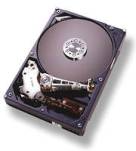 ПЗУБ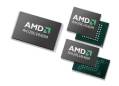 МодемВ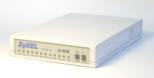 ВидеокартаГ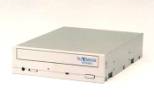 TV-тюнерД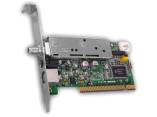 CD-ROM Е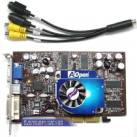 rtfФайл запускаpngТекстовый файлexeФайл презентацииpptГрафический файлmdbФайл базы данныхКонструкционный цветной металл, который при несоблюдении особых требований склонен к самовозгоранию на воздухемедьЭтот металл обладает низким удельным весом, высокими электропроводностью,  пластичностью  и хорошей коррозионной стойкостью – все это обуславливает его широкое использование     титанОтличительные особенности этого материала – высокая коррозионная стойкость и наибольшая по сравнению с другими конструкционными материалами удельная прочностьмагнийНаиболее ценными свойствами этого материала являются высокая  электропроводность и  коррозионная стойкость, удельный вес высок      алюминий1) рабочий эталонА предназначен для проверки сохранности государственного эталона и для замены его в случае порчи или утраты 2) эталон-копияБ  применяется для проверки сохранности государственного эталона или для его замены в случае порчи или утраты3) эталон-свидетельВ  предназначен для передачи размеров единиц рабочим эталонам 4)  эталон сравненияГ применяется для передачи размера единицы образцовым средствам измерения высшей точности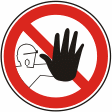 Предупреждающие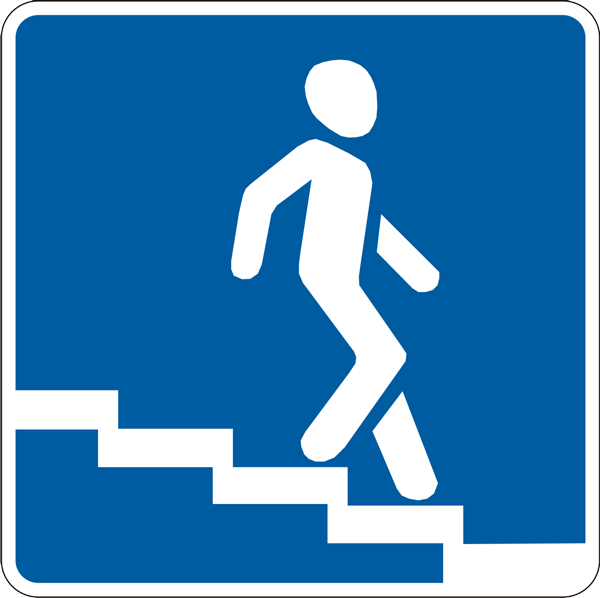 Запрещающие 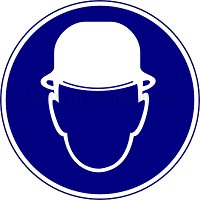 Предписывающие 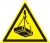 Указательные1.1-8 мАА. Сокращение мышц рук.2.8-15мАБ. Паралич дыхания.3.20-50мАВ. Легкий зуд.4.50-100мАГ. Ощущение тепла.1. Первоначальная стоимостьА  Стоимость основных фондов в момент прекращения их функционирования.2. Восстановительная стоимостьБ  складывается из цены на оборудование, затрат на транспорт и монтаж.3. Остаточная стоимостьВ  Показывает, во сколько обошлось бы создание действующих основных фондов на момент переоценки с учётом морального износа.4. Ликвидационная стоимостьГ  Полная первоначальная стоимость за вычетом износа.1. Общий трудовойА  Суммарная продолжительность периодов трудовой деятельности, в течение которой уплачивались взносы в пенсионный фонд2. Специальный трудовойБ  Суммарная продолжительность периодов трудовой деятельности независимо от её характера, перерывов в ней и условий труда3. Непрерывный трудовойВ  Продолжительность строго определённой в законе деятельности, связанной с особенностями профессии работников и условий труда4. СтраховойГ  продолжительность последней работы на одном или нескольких предприятиях при условии, что период без работы не превысил установленных законом сроков1) доэвтектоидная сталь2) заэвтектоидная сталь 3) доэвтектический белый чугун    4) заэвтектический белый чугунА  Б В Г МагнитныйВыявление дефектов под действием ультрафиолетовых лучейУльтразвуковойОбнаружение дефектов с помощью ультразвукаРентгеновскийИспользование электромагнитной индукцииЛюминесцентный Ослабление лучей при прохождении через веществоВихретоковыйВыявление полей рассеянияНаконечник –стальной закаленный шарик, диаметр 10 , 5 или 2,5мм.Нагрузка  от 5000 Н  до 30000 НРоквелл, Шкала СНаконечник – четырехгранная алмазная пирамида. Нагрузка  от 10 Н  до  1000 НБринелльНаконечник – алмазный конус. Общая нагрузка – 1500 НРоквелл, Шкала ВНаконечник –стальной закаленный шарик, диаметр 1,58 мм. Общая  нагрузка – 1000 НВиккерс(NH4)2SА первая аналитическая группаH2S в присутствии HClБ вторая аналитическая группа(NH4)2CO4В третья аналитическая группанет группового реактиваГ четвертая аналитическая группа1) Спектрофотометрия          А. Разделение анализируемой смеси на основе избирательной адсорбции молекул.2) ХроматографияБ. Превращение не поглощенного анализируемым раствором ультрафиолетового и инфракрасного излучения в электрический ток.3) КондуктометрияВ. Измерение количества электричества, израсходованного в ходе электрохимической реакции с определяемым веществом.4) КулонометрияГ. Зависимость электропроводности растворов от их концентрации.БюреткиПипеткиМерные колбыМерные цилиндрыЭксикаторы БюксыСтеклянные стаканы с пришлифованной крышкой для взвешивания жидкостей и нестойких на воздухе твёрдых веществ Приборы для охлаждения до комнатной температуры нагретых или прокалённых веществ, а также посуды Посуда  для точного отмеривания небольших объёмов исследуемых или стандартных растворовПосуда для отмеривания вспомогательных растворов, объёмы которых не учитывают при вычислении результатов анализаПосуда с длинным узким горлышком,  на котором нанесена круговая метка, для измерения объёмов и приготовления растворов точной концентрацииСтеклянные трубки, калиброванные  на кубические сантиметры и их десятые доли с нулевым делением вверху, для точного измерения небольших объёмов жидкости и для титрования1. Органическая массаА  углерод, водород, кислород, азот, сера, зола, влага2. Рабочее топливоБ  углерод, водород, кислород, азот, сера, зола3. Сухая массаВ  углерод, водород, кислород, азот, сера4. Горючая массаГ  углерод, водород, кислород, азоткаменный угольА. естественное газообразное топливодоменный газБ. искусственное жидкое топливокеросинВ. искусственное твердое топливоприродный газГ. естественное жидкое топливококсД. искусственное газообразное топливонефтьЕ. естественное твердое топливо1.КислыеА  Карбофраксовые 2. ОсновныеБ  Динасовые 3. НейтральныеВ  Шамотные4. УглеродистыеГ Магнезитовые № пробыМассовая доля элементов, %Массовая доля элементов, %Массовая доля элементов, %Массовая доля элементов, %Массовая доля элементов, %Массовая доля элементов, %Массовая доля элементов, %Массовая доля элементов, %Массовая доля элементов, %Массовая доля элементов, %Массовая доля элементов, %Массовая доля элементов, %№ пробыОбразец 1Заключение:№ пробыМассовая доля элементов, %Массовая доля элементов, %Массовая доля элементов, %Массовая доля элементов, %Массовая доля элементов, %Массовая доля элементов, %Массовая доля элементов, %Массовая доля элементов, %Массовая доля элементов, %Массовая доля элементов, %Массовая доля элементов, %Массовая доля элементов, %№ пробыОбразец 2Заключение:№ пробыЭскиз микроструктурыСтруктурные составляющиеОбразец 3Заключение:№ пробыЭскиз микроструктурыСтруктурные составляющиеОбразец 4Заключение:№ пробыЭскиз микроструктурыСтруктурные составляющиеВид дефектаСпособы предупреждения и устраненияОбразец 5Заключение:№ пробыЭскиз микроструктурыСтруктурные составляющиеВид дефектаСпособы предупреждения и устраненияОбразец 6Заключение:№ пробыСредняя твердость с 3-х замеров, НВПредел прочности, В, МПаУсловный предел текучести0,2, МПаОбразец 7 Заключение:22.02.01 «Металлургия черных металлов»22.02.03 «Литейное производство черных и цветных металлов»22.02.05 Обработка металлов давлением 1. Дать характеристику стали марки 12ХН2. 2. Выбрать необходимые шихтовые материалы и выполнить расчет шихты для выплавки стали данной марки в электродуговой печи.3. Выполнить расчет раскислителей и легирующих добавок с учетом окисления элементов во время плавления и окислительного периода.1. Изучить чертеж детали. Определить способ литья, метод формовки. Рассчитать оптимальное количество отливок в форме и выбрать стандартные опоки по ГОСТ 2133-75 для изготовления формы.2. Рассчитать литниковую систему, а именно: сечение питателя, сечение шлакоуловителя, диаметр стояка. Рассчитать вес груза для нагружения формы.3. Выполнить эскиз формы в сборе (в разрезе).1. Расчет показателей и определение  размеров ящичных  калибров.Изучить задание. Выбрать  алгоритм расчета.Рассчитать параметры калибровкиТехнологическая операцияНазначение операцииОборудование для обеспечения технологического процессаВид контроляНазначение контроляВозможные нарушения технологического процесса№п/пНомер участника, полученный при жеребьевкеОценка в баллах за выполнение тестовых заданий (тестирование)
  №1 в соответствии с №№ задач№п/пНомер участника, полученный при жеребьевкеОценка в баллах за выполнение задания № 2
в соответствии с №№ задачОценка в баллах за выполнение задания № 2
в соответствии с №№ задачСуммарная оценка в баллах №п/пНомер участника, полученный при жеребьевке2.12.2Суммарная оценка в баллах №п/пНомер участника, полученный при жеребьевкеОценка в баллах за выполнение задания № 3 
в соответствии с №№ задачОценка в баллах за выполнение задания № 3 
в соответствии с №№ задачСуммарная оценка в баллах №п/пНомер участника, полученный при жеребьевке3.13.2Суммарная оценка в баллах №п/пНомер участника, полученный при жеребьевкеОценка в баллах за выполнение комплексного задания I уровня в соответствии с №№ заданийОценка в баллах за выполнение комплексного задания I уровня в соответствии с №№ заданийОценка в баллах за выполнение комплексного задания I уровня в соответствии с №№ заданийСуммарная оценка в баллах №п/пНомер участника, полученный при жеребьевке123Суммарная оценка в баллах №п/пНомер участника, полученный при жеребьевкеОценка в баллах за выполнение комплексного задания  II уровня в соответствии с №№ заданийОценка в баллах за выполнение комплексного задания  II уровня в соответствии с №№ заданийОценка в баллах за выполнение комплексного задания  II уровня в соответствии с №№ заданийОценка в баллах за выполнение комплексного задания  II уровня в соответствии с №№ заданийОценка в баллах за выполнение комплексного задания  II уровня в соответствии с №№ заданийОценка в баллах за выполнение комплексного задания  II уровня в соответствии с №№ заданийОценка в баллах за выполнение комплексного задания  II уровня в соответствии с №№ заданийСуммарная оценка в баллах №п/пНомер участника, полученный при жеребьевкеИнвариантная часть заданияИнвариантная часть заданияИнвариантная часть заданияИнвариантная часть заданияИнвариантная часть заданияВариативная часть заданияВариативная часть заданияСуммарная оценка в баллах 4.14.24.34.44.55.15.2№ п/пНомер  участника, полученный при жеребьевкеФамилия, имя, отчество участникаНаименование субъекта Российской Федерации и образовательной организацииНаименование субъекта Российской Федерации и образовательной организацииОценка результатов выполнения профессионального комплексного задания в баллахОценка результатов выполнения профессионального комплексного задания в баллахОценка результатов выполнения профессионального комплексного задания в баллахИтоговая оценка выполнения профессионального комплексного заданияЗанятое место№ п/пНомер  участника, полученный при жеребьевкеФамилия, имя, отчество участникаНаименование субъекта Российской Федерации и образовательной организацииНаименование субъекта Российской Федерации и образовательной организацииСуммарная оценка за выполнение заданий I уровняСуммарная оценка за выполнение заданий II уровняСуммарная оценка за выполнение заданий II уровняИтоговая оценка выполнения профессионального комплексного заданияЗанятое место123445661011Председатель рабочей группыПредседатель рабочей группыПредседатель рабочей группыПредседатель рабочей группыПредседатель рабочей группы________________________________подпись________________________________подпись________________________________подпись________________________________________фамилия, инициалы________________________________________фамилия, инициалы________________________________________фамилия, инициалы________________________________________фамилия, инициалыПредседатель жюриПредседатель жюриПредседатель жюриПредседатель жюриПредседатель жюри________________________________подпись________________________________подпись________________________________подпись________________________________________фамилия, инициалы________________________________________фамилия, инициалы________________________________________фамилия, инициалы________________________________________фамилия, инициалыЧлены жюри:Члены жюри:Члены жюри:Члены жюри:Члены жюри:________________________________подпись________________________________подпись________________________________подпись________________________________________фамилия, инициалы________________________________________фамилия, инициалы________________________________________фамилия, инициалы________________________________________фамилия, инициалы